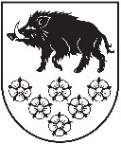 LATVIJAS REPUBLIKAKANDAVAS NOVADA DOMEDārza iela 6, Kandava, Kandavas novads, LV – 3120, Reģ. Nr.90000050886,Tālrunis 631 82028, fakss 631 82027, e-pasts: dome@kandava.lvDOMES SĒDES  PROTOKOLSKandavā2017.gada 30.martā  					                               Nr.3Sēde sasaukta  		plkst.13.00Sēdi atklāj   			plkst.13.00Sēdi vada   		           A.Ķieģelis, domes priekšsēdētājs                                                     Sēdi protokolē 	           A.Dundure, kancelejas vadītājaSēdē piedalās 	          G.Birkenšteins, V.V.Dreimanis, S.Ezeriņa, R.Fabjančiks, 14 deputāti                           L.Gudakovska, G.Indriksons, A.Ķieģelis, I.Lasis, I.Ozols,                                              A.Petrevica, I.Priede, D.Rozenfelds,  N.Štoferts, S.Tiltiņa,Sēdē nepiedalās		 S.Zvirgzdiņa ( attaisnotu iemeslu dēļ)  1 deputāts 	  	Sēdē piedalās pašvaldības administrācijas darbinieki, pieaicinātās personas: E.Dude, domes izpilddirektors, S.Bērziņa, NĪ nodaļas vadītāja, D.Rudēvica, Finanšu nodaļas vadītāja,  A.Šimkēviča, NĪ nodaļas juriste, G.Cīrule, Attīstības un plānošanas nodaļas vadītāja, J.Mazitāns, Juridiskās un personāla nodaļas vadītājs,  G.Sīmane, NĪ nodaļas juriste, L.Šupstika, sabiedrisko attiecību speciāliste, D.Gudriķe, sabiedrisko attiecību speciāliste,  I.Leitarts, domes pašvaldības aģentūras „Kandavas novada sociālais dienests” direktors,  Dz.Jansone, Matkules Matkules pagasta pārvaldes vadītāja, M.Jēce, Cēres pagasta pārvaldes vadītāja,  D.Priede, Vānes pagasta pārvaldes vadītāja, J.Kālis, Zantes pagasta pārvaldes vadītājs, R.Zariņš, Kandavas novada Pašvaldības policijas priekšnieks, P.Krampītis, SIA “Kandavas komunālie pakalpojumi” valdes loceklis, J.jefremovs, Kandavas novada būvvaldes vadītājs, I.Rassone, SIA “Atkritumu apsaimniekošanas sabiedrība “Piejūra”” valdes priekšsēdētāja, Z.Začeste, Kandavas novada Kultūras pārvaldes vadītāja, L.Trēde, laikraksta “Neatkarīgās Tukuma Ziņas” žurnālisteSēdes vadītājs A.Ķieģelis paziņo, ka domes sēdes darba kārtībā iekļauts 21  jautājums un  10 papildjautājumi:1. (22.) Par ikgadējā apmaksātā atvaļinājuma daļas piešķiršanu domes priekšsēdētājam A.Ķieģelim2. (23.)Par SIA “Tukuma slimnīca” 2016.gada pārskata apstiprināšanu3. (1.) Par SIA “Atkritumu apsaimniekošanas sabiedrība “Piejūra”” 2016.gada pārskata apstiprināšanu4. (24.) Par Kandavas novada svētku programmas apstiprināšanu 5.(25.) Par telpu nodošanu bezatlīdzības lietošanā biedrībai “Atbalsts Kandavas K.Mīlenbaha vidusskolai”6. (26.) Par  Kandavas novada Vēlēšanas komisijas locekles A.Pētersones atsaukšanu7. (27.) Par Kandavas novada vēlēšanu komisijas locekļa ievēlēšanu8. (28.) Par pašvaldības līdzfinansējuma piešķiršanu G.Indriksonam ēkas Sabiles iela 2, Kandava, Kandavas novads jumta seguma atjaunošanai9.(29.) Par pašvaldības līdzfinansējuma piešķiršanu G.Indriksonam ēkas Sabiles iela 2, Kandava, Kandavas novads fasādes apmetuma atjaunošanai un  krāsošanai10.(30.) Par pašvaldības līdzfinansējuma piešķiršanu A.Jeļinam  ēkas Tirgus laukums 3, Kandava, Kandavas novads būvgaldniecības izstrādājumu nomaiņai, balkona un fasādes apmetuma atjaunošanai un krāsošanaiPamatojoties uz likuma “Par pašvaldībām” 31.pantu,  Dome, atklāti balsojot: PAR –   13  ( G.Birkenšteins, V.V.Dreimanis, S.Ezeriņa,   R.Fabjančiks, L.Gudakovska, G.Indriksons, A.Ķieģelis, I.Lasis, I.Ozols, A.Petrevica, I.Priede, N.Štoferts, S.Tiltiņa)PRET – 0 , ATTURAS –  0, NOLEMJ: 1.Apstiprināt domes sēdes darba kārtību ar  31 jautājumu.2. Kā pirmo  izskatīt  jautājumu par biedrības  “Atkritumu apsaimniekošanas sabiedrība “Piejūra” “2016.gada pārskata apstiprināšanuDeputāts D.Rozenfelds ierodas uz domes sēdi plkst.13.05DARBA KĀRTĪBA1. Par SIA “Atkritumu apsaimniekošanas sabiedrība “Piejūra”” 2016.gada pārskata apstiprināšanu2.Par Kandavas novada domes 2017.gada 23.februāra saistošo noteikumu Nr.6 „Grozījumi Kandavas novada domes 2010.gada 30.septembra saistošajos noteikumos Nr. 24 “Par kārtību, kādā pašvaldība sniedz palīdzību dzīvojamās mājās renovācijai un restaurācijai dzīvojamās mājas īpašniekam (īpašniekiem) vai dzīvokļu īpašniekiem”” precizēšanu3.Par Kandavas novada domes saistošo noteikumu Nr.7 „Ūdenssaimniecības pakalpojumu organizēšanas noteikumi Kandavas novadā” apstiprināšanu4. Par Kandavas novada domes 2010. gada 28.janvāra saistošo noteikumu Nr. 3 „Par Kandavas novada kapsētu darbību un apsaimniekošanu” grozījumu sagatavošanu5.Par līdzfinansējuma piešķiršanu biedrībai “Kandavas novada Jauniešiem” projekta “daudzfunkcionāla laukuma izveide Kandavā” atbalsta gadījumā6. Par līdzfinansējuma piešķiršanu biedrībai “Kandavas novada amatnieku biedrība” projekta  atbalsta gadījumā7. Par līdzfinansējuma piešķiršanu biedrībai “Vānes pagasta bērnu un jauniešu jaunrades kopiena” projekta “Latviešu lina tērpu iegāde jauniešu deju kolektīvam”8. Par konceptuālu atbalstu biedrībai “Abavas ielejas attīstības centrs” projekta “Ainavas un kultūrvēstures saglabāšana Abavas senlejā” īstenošanai9. Par līdzfinansējuma piešķiršanu biedrībai “Abavas ielejas attīstības centrs” projekta “Abavas upes tīrīšana” atbalsta gadījumā10.Par nekustamā īpašuma „Valdeķu garāžas”, Kandavas pagasts, Kandavas novads atsavināšanu, rīkojot otro  izsoli ar augšupejošu soli11. Par nekustamā īpašuma Abavas iela 4B, Kandava, Kandavas novads atsavināšanu, pārdodot par brīvu cenu12.Par nekustamā īpašuma “Mežsili”, Vānes pagasts, Kandavas novads atsavināšanu, rīkojot atkārtotu izsoli13.Par nekustamā īpašuma “Gaismas”, Zantes pagasts, Kandavas novads atsavināšanu, rīkojot izsoli ar augšupejošu soli14.  Par kustamās mantas VW CARAVELLE atsavināšanu15. Par nekustamā īpašuma nodokļa atvieglojumu piešķiršanu16. Par finansiālu atbalstu A.Rasmusa dalībai Baltijas Nedzirdīgo vieglatlētikas sacensībās Tartu 17. Par pašvaldības līdzfinansējuma piešķiršanu būvgaldniecības izstrādājumu nomaiņai Sabiles iela 8, Kandava, Kandavas novads18. Par pašvaldības līdzfinansējuma piešķiršanu T.Kārkliņai balkona un fasādes apmetuma atjaunošanai ēkai Ūdens iela 4, Kandava, Kandavas novads19. Par Kandavas novada domes PA “Kandavas novada sociālais dienests” pārskatu par sociālajiem pakalpojumiem un sociālo palīdzību 2016.gadā20. Par pašvaldības dzīvokļa Apiņu ielā 6/8-11, Kandava, Kandavas novads izīrēšanu Guntai Sīmanei21.  Par Kandavas novada domes 2011.gada 30.novembra sēdes ( protokols Nr.13  40.§) lēmuma “Par nekustamā īpašuma “Paeglāji”, Kandavas pagastā, Kandavas novadā sadalīšanu”  atcelšanu22. Par ikgadējā apmaksātā atvaļinājuma daļas piešķiršanu domes priekšsēdētājam A.Ķieģelim23. Par SIA “Tukuma slimnīca” 2016.gada pārskata apstiprināšanu24. Par Kandavas novada svētku programmas apstiprināšanu  25. Par telpu nodošanu bezatlīdzības lietošanā biedrībai “Atbalsts Kandavas K.Mīlenbaha vidusskolai”26. Par  Kandavas novada Vēlēšanas komisijas locekles A.Pētersones atsaukšanu27. Par Kandavas novada vēlēšanu komisijas locekļa ievēlēšanu28. Par pašvaldības līdzfinansējuma piešķiršanu G.Indriksonam ēkas Sabiles iela 2, Kandava, Kandavas novads jumta seguma atjaunošanai29. Par pašvaldības līdzfinansējuma piešķiršanu G.Indriksonam ēkas Sabiles iela 2, Kandava, Kandavas novads fasādes apmetuma atjaunošanai un  krāsošanai30. Par pašvaldības līdzfinansējuma piešķiršanu A.Jeļinam  ēkas Tirgus laukums 3, Kandava, Kandavas novads būvgaldniecības izstrādājumu nomaiņai, balkona un fasādes apmetuma atjaunošanai un krāsošanai31.Domes priekšsēdētāja A.Ķieģeļa un izpilddirektora E.Dudes pārskats par paveikto marta mēnesī1.§Par SIA “Atkritumu apsaimniekošanas sabiedrība “Piejūra”” 2016.gada pārskata apstiprināšanu Ziņo: I.RassonePar jautājumu izsakās: L.Gudakovska, I.Priede, D.RozenfeldsPamatojoties uz likuma “Par pašvaldībām” 21.panta pirmās daļas 2.punktu, 70.panta pirmās daļas 2.punktu un 71.panta pirmo daļu,Dome, atklāti balsojot: PAR –   14  ( G.Birkenšteins, V.V.Dreimanis, S.Ezeriņa,   R.Fabjančiks, L.Gudakovska, G.Indriksons, A.Ķieģelis, I.Lasis, I.Ozols, A.Petrevica, I.Priede, D.Rozenfelds, N.Štoferts, S.Tiltiņa)PRET –  0 , ATTURAS – 0 , NOLEMJ: Apstiprināt SIA “Atkritumu apsaimniekošanas sabiedrība “Piejūra”” 2016.gada pārskatu.2. §Par Kandavas novada domes 2017.gada 23.februāra saistošo noteikumu Nr.6 „Grozījumi Kandavas novada domes 2010.gada 30.septembra saistošajos noteikumos Nr.24 “Par kārtību, kādā pašvaldība sniedz palīdzību dzīvojamās mājās renovācijai un restaurācijai dzīvojamās mājas īpašniekam (īpašniekiem) vai dzīvokļu īpašniekiem”” precizēšanuZiņo: A.ŠimkēvičaPar jautājumu izsakās: R.Fabjančiks2017. gada 23. janvārī Kandavas domes sēdē (protokols Nr.2,  3.§) tika apstiprināti Kandavas novada domes saistošie noteikumi Nr.6 „Grozījumi Kandavas novada domes 30.09.2010. saistošajos noteikumus Nr.24 „Par kārtību, kādā pašvaldība  sniedz palīdzību dzīvojamās mājas renovācijai un restaurācijai dzīvojamās mājas īpašniekam (īpašniekiem) vai dzīvokļu īpašniekiem”” (turpmāk- Noteikumi Nr.6). 2017. gada 8. martā Kandavas novada domē saņemts (reģ.Nr.3-12-2/566) Vides aizsardzības un reģionālās attīstības ministrijas (turpmāk - Ministrija) 2017.gada 8.marta atzinums Nr.1-18/1982 par Noteikumiem Nr. 6, ar kuru Ministrija:vērš uzmanību uz to, ka nodokļu, valsts sociālās apdrošināšanas iemaksu, komunālo pakalpojumu rēķinu un nekustamā īpašuma nodokļa apmaksa, kā arī pretendenta maksātnespēja neietekmē renovācijas un energoefektivitātes pasākumu veikšanu daudzdzīvokļu dzīvojamā mājā. Norādām, ka nekustamā īpašuma nodokļa parādu piedziņas mehānisms noteikts likumā “Par nodokļiem un nodevām”. Savukārt komunālo pakalpojumu apmaksas parādus piedzen Civilprocesa likumā noteiktajā kārtībā. Vienlaikus ministrija norāda, ka renovācijas un energoefektivitātes pasākumu veikšana ir visas daudzdzīvokļu dzīvojamās mājas iedzīvotāju interesēs un atsevišķu dzīvokļu īpašnieku komunālo pakalpojumu rēķinu un nekustamā īpašuma nodokļa parādu esamība nedrīkst ietekmēt daudzdzīvokļu dzīvojamās mājas renovācijas vai energoefektivitātes pasākumu veikšanu. Ņemot vērā minēto Ministrija, lūdz svītrot saistošo noteikumu Nr.6 16.2.3., 16.2.4. un 16.2.5.apakšpunktu, kā arī svītrot saistošo noteikumu Nr.24 5.5., 7.5., 12.1.1., 12.2.1., 15.2, 15.3. un 15.12.apakšpunktu;lūdz svītrot saistošo noteikumu Nr.24 15.7.apakšpunktu, jo saskaņā ar Administratīvā procesa likuma 35.panta otro teikumu pilnvarota persona var būt jebkura rīcībspējīga fiziskā vai juridiskā persona ar ierobežojumiem, kas norādīti šā likuma 36. un 37.pantā.Saistošo noteikumu Nr. 24 „Par kārtību, kādā pašvaldība  sniedz palīdzību dzīvojamās mājas renovācijai un restaurācijai dzīvojamās mājas īpašniekam (īpašniekiem) vai dzīvokļu īpašniekiem”15.7.apakšpunkts tika svītrots ar Noteikumiem Nr.6. Likuma „Par pašvaldībām” 45.panta ceturtajā daļā noteikts, ja saņemts Ministrijas atzinums, kurā pamatots saistošo noteikumu vai to daļas prettiesiskums, pašvaldības dome precizē saistošos noteikumus atbilstoši atzinumā norādītajam un publicē precizētos saistošos noteikumus. Ja pašvaldības dome nepiekrīt atzinumam pilnībā vai kādā tā daļā, dome savā lēmumā sniedz atbilstošu pamatojumu, kā arī publicē saistošos noteikumus. Saistošos noteikumus triju darba dienu laikā pēc to parakstīšanas rakstveidā un elektroniskā veidā nosūta Vides aizsardzības un reģionālās attīstības ministrijai.Pamatojoties uz likuma „Par pašvaldībām” 45.panta ceturto daļu,Dome, atklāti balsojot: PAR –   14  ( G.Birkenšteins, V.V.Dreimanis, S.Ezeriņa,   R.Fabjančiks, L.Gudakovska, G.Indriksons, A.Ķieģelis, I.Lasis, I.Ozols, A.Petrevica, I.Priede, D.Rozenfelds, N.Štoferts, S.Tiltiņa)PRET –  0 , ATTURAS – 0 , NOLEMJ:1.Apstiprināt Kandavas novada domes 2017. gada 23. februāra saistošo noteikumu Nr.6 „Grozījumi Kandavas novada domes 2010.gada 30.septembra saistošajos noteikumos Nr.24 “Par kārtību, kādā pašvaldība sniedz palīdzību dzīvojamās mājās renovācijai un restaurācijai dzīvojamās mājas īpašniekam (īpašniekiem) vai dzīvokļu īpašniekiem”” precizējumu.2.Lēmumu un precizētos 2017. gada 23. februāra saistošos noteikumus Nr.6 „Grozījumi Kandavas novada domes 2010.gada 30.septembra saistošajos noteikumos Nr.24 “Par kārtību, kādā pašvaldība sniedz palīdzību dzīvojamās mājās renovācijai un restaurācijai dzīvojamās mājas īpašniekam (īpašniekiem) vai dzīvokļu īpašniekiem”” nosūtīt Vides aizsardzības un reģionālas attīstības ministrijai zināšanai. 3.Kancelejai nodrošināt Kandavas novada domes 2017.gada 23. februāra saistošo noteikumu Nr.6 „Grozījumi Kandavas novada domes 2010.gada 30.septembra saistošajos noteikumos Nr.24 “Par kārtību, kādā pašvaldība sniedz palīdzību dzīvojamās mājās renovācijai un restaurācijai dzīvojamās mājas īpašniekam (īpašniekiem) vai dzīvokļu īpašniekiem”” publicēšanu mājas lapā www.kandava.lv un informatīvajā izdevumā „ Kandavas Novada Vēstnesis”.3.§Par Kandavas novada domes saistošo noteikumu Nr. 7 „Ūdenssaimniecības pakalpojumu organizēšanas noteikumi Kandavas novadā” apstiprināšanuZiņo: J.MazitānsŪdenssaimniecības pakalpojumu likuma 6. panta ceturto un piekto daļu, kas nosaka, ka vietējās pašvaldības dome izdod saistošos noteikumus, kuros paredz: 1) kārtību, kādā ūdensapgādes tīkli vai kanalizācijas tīkli un būves tiek pievienotas centralizētajai ūdensapgādes sistēmai vai centralizētajai kanalizācijas sistēmai; 2) centralizētās ūdensapgādes sistēmas un centralizētās kanalizācijas sistēmas ekspluatācijas, lietošanas un aizsardzības prasības; 3) sabiedriskā ūdenssaimniecības pakalpojuma līgumā ietveramos noteikumus, kā arī tā slēgšanas, grozīšanas un izbeigšanas noteikumus; 4) brīvkrānu izmantošanas kārtību; 5) decentralizēto kanalizācijas pakalpojumu sniegšanas un uzskaites kārtību. Vietējās pašvaldības dome saistošajos noteikumos var paredzēt administratīvo atbildību par šā panta ceturtās daļas 1., 2., 4. un 5.punktā minēto saistošo noteikumu pārkāpšanu.Latvijas Administratīvo pārkāpumu kodeksa 26. panta trešā daļa nosaka, ka pašvaldību domes var apstiprināt saistošos noteikumus, kuros par to pārkāpšanu var noteikt naudas sodus fiziskajām personām līdz trīssimt piecdesmit euro, bet juridiskajām personām — līdz tūkstoš četrsimt euro.Kandavas novada domes saistošo noteikumu Nr.7 „Ūdenssaimniecības pakalpojumu organizēšanas noteikumi Kandavas novadā” projekts izstrādāts saskaņā ar Ūdenssaimniecības pakalpojumu likumu.Pamatojoties uz likuma „Par pašvaldībām” 15.panta pirmās daļas 1. punktu, 43. panta pirmās daļas 13. punktu,  45. panta otro daļu, Ūdenssaimniecības pakalpojumu likuma 6. panta ceturto un piekto daļu, Latvijas Administratīvo pārkāpumu kodeksa 26. panta trešo daļu, Ministru kabineta 2016. gada 22. marta noteikumu Nr. 174 „Noteikumi par sabiedrisko ūdenssaimniecības pakalpojumu sniegšanu un lietošanu” 39.1. apakšpunktu, Dome, atklāti balsojot: PAR –   14  ( G.Birkenšteins, V.V.Dreimanis, S.Ezeriņa,   R.Fabjančiks, L.Gudakovska, G.Indriksons, A.Ķieģelis, I.Lasis, I.Ozols, A.Petrevica, I.Priede, D.Rozenfelds, N.Štoferts, S.Tiltiņa)PRET –  0 , ATTURAS – 0 , NOLEMJ:1. Apstiprināt Kandavas novada domes saistošos noteikumus Nr.7 „Ūdenssaimniecības pakalpojumu organizēšanas noteikumi Kandavas novadā”.2.Nosūtīt  Kandavas novada domes saistošos noteikumus Nr.7 „Ūdenssaimniecības pakalpojumu organizēšanas noteikumi Kandavas novadā” Vides aizsardzības un reģionālās attīstības ministrijai elektroniskā veidā atzinuma sniegšanai.3.Kancelejai pēc pozitīva atzinuma saņemšanas no Vides aizsardzības un reģionālās attīstības ministrijas nodrošināt Kandavas novada domes saistošo noteikumu Nr.7 „Ūdenssaimniecības pakalpojumu organizēšanas noteikumi Kandavas novadā”  publicēšanu pašvaldības mājas lapā www.kandava.lv un informatīvajā izdevumā “Kandavas Novada Vēstnesis”.4.§Par Kandavas novada domes  2010.gada 28.janvāra saistošo noteikumu Nr.3 “ Par Kandavas novada kapsētu darbību un apsaimniekošanu”” grozījumu sagatavošanuZiņo: J. Mazitāns Kandavas novada domes saistošie noteikumi Nr.3 “Par Kandavas novada kapsētu darbību un apsaimniekošanu” (turpmāk- Noteikumi) apstiprināti 2010. gada 28. janvāra domes sēdē  ( Nr.1. 12.§), ar grozījumiem, kas izdarīti Kandavas novada domes sēdē 2013.gada 25 septembrī (protokols Nr. 13, 14.§). Pamatojoties uz likuma „Par pašvaldībām” 43.1 panta pirmo daļu, 45. panta otro un trešo daļu un Finanšu, plānošanas un novada attīstības komitejas sēdē 2017.gada 23.martā pieņemto lēmumu,Dome, atklāti balsojot: PAR –   14  ( G.Birkenšteins, V.V.Dreimanis, S.Ezeriņa,   R.Fabjančiks, L.Gudakovska, G.Indriksons, A.Ķieģelis, I.Lasis, I.Ozols, A.Petrevica, I.Priede, D.Rozenfelds, N.Štoferts, S.Tiltiņa)PRET –  0 , ATTURAS – 0 , NOLEMJ:Uzdot domes Juridiskajai un personāla nodaļai izstrādāt un uz 2017.gada jūnija komiteju sēdēm iesniegt izskatīšanai Kandavas novada domes 2010. gada 28.janvāra saistošo noteikumu Nr. 3 „Par Kandavas novada kapsētu darbību un apsaimniekošanu”” grozījumus.5.§Par līdzfinansējuma piešķiršanu biedrībai “Kandavas novada Jauniešiem” projekta“ Daudzfunkcionāla laukuma izveide Kandavā” atbalsta gadījumāZiņo: I.PriedeKandavas novada domē 2017.gada 23.februārī ( reģ.Nr. 3-12-1/41) reģistrēts biedrības “Kandavas novada Jauniešiem” , reģ.Nr. 4000164570 valdes locekles Lindas Tarasovas iesniegums ar lūgumu pašvaldībai piešķirt līdzfinansējumu 10% apmērā no projekta “ Daudzfunkcionāla laukuma izveide Kandavā” kopējām izmaksām - 1500 EUR. Projekta pieteikums tiks iesniegts biedrības “Kandavas partnerība” izsludinātajā projektu konkursā Latvijas lauku attīstības programmas 2014.- 2020.gadam apakšpasākuma 19.2. “Darbības īstenošana saskaņā ar sabiedrības virzītas vietējās attīstības stratēģiju” aktivitātes 19.2.2. “Vietas potenciāla attīstības iniciatīvas" 5.rīcība “Atbalsts sabiedrisko aktivitāšu nodrošināšanai” ietvaros. Projekta mērķis: izveidot daudzfunkcionālu laukumu Zīļu ielā 2A, Kandavā, kurā būtu izveidots basketbola, āra šaha un citu āra aktivitāšu laukums.Pamatojoties uz Kandavas novada domes 2017.gada 26.janvāra saistošajiem noteikumiem Nr.1 “2017.gada pamatbudžets un speciālais budžets”, Kandavas novada domes noteikumu „Par finansējuma piešķiršanas kārtību biedrībām un nodibinājumiem” 9.1 punktu, Dome, atklāti balsojot: PAR –   14  ( G.Birkenšteins, V.V.Dreimanis, S.Ezeriņa,   R.Fabjančiks, L.Gudakovska, G.Indriksons, A.Ķieģelis, I.Lasis, I.Ozols, A.Petrevica, I.Priede, D.Rozenfelds, N.Štoferts, S.Tiltiņa)PRET –  0 , ATTURAS – 0 , NOLEMJ:1.Piešķirt biedrībai “Kandavas novada Jauniešiem”, reģ.Nr. 4000164570 līdzfinansējumu 1500 EUR (10% ) apmērā projekta “Daudzfunkcionāla laukuma izveide Kandavā”  atbalsta gadījumā.2. Finansējumu piešķirt no Kandavas novada domes 2017.gada pamatbudžetā projektu līdzfinansējumiem plānotajiem līdzekļiem.6.§Par līdzfinansējuma piešķiršanu biedrībai “Kandavas novada amatnieku biedrība” projekta atbalsta gadījumāZiņo: I.PriedeKandavas novada domē 2017.gada 27.februārī ( reģ.Nr. 3-12-2/497) reģistrēts biedrības “Kandavas novada  amatnieku biedrība” , reģ.Nr. 40008149035 valdes priekšsēdētājas Aivas Valdmanes iesniegums ar lūgumu pašvaldībai piešķirt līdzfinansējumu 10% apmērā no projekta, kuru īstenojot tiktu nodrošināta sabiedrisko aktivitāšu dažādošana iedzīvotāju radošai un profesionālai pilnveidei,  kopējām izmaksām – 493,74 EUR. Projekta pieteikums tiks iesniegts biedrības “Kandavas partnerība” izsludinātajā projektu konkursā Latvijas lauku attīstības programmas 2014.- 2020.gadam apakšpasākuma 19.2. “Darbības īstenošana saskaņā ar sabiedrības virzītas vietējās attīstības stratēģiju” aktivitātes  “Vietējās ekonomikas stiprināšanas iniciatīvas” 5.rīcība “Atbalsts sabiedrisko aktivitāšu nodrošināšanai” ietvaros. Projekta mērķis: jaunu pamatlīdzekļu iegāde – šujmašīnu komplekts, adāmmašīnas un izšūšanas mašīna iegāde, kā arī apmācības viena gada laikā.Pamatojoties uz Kandavas novada domes 2017.gada 26.janvāra saistošajiem noteikumiem Nr.1 “2017.gada pamatbudžets un speciālais budžets”, Kandavas novada domes noteikumu „Par finansējuma piešķiršanas kārtību biedrībām un nodibinājumiem” 9.1 punktu, Dome, atklāti balsojot: PAR –   14  ( G.Birkenšteins, V.V.Dreimanis, S.Ezeriņa,   R.Fabjančiks, L.Gudakovska, G.Indriksons, A.Ķieģelis, I.Lasis, I.Ozols, A.Petrevica, I.Priede, D.Rozenfelds, N.Štoferts, S.Tiltiņa)PRET –  0 , ATTURAS – 0 , NOLEMJ:1.Piešķirt biedrībai “Kandavas novada amatnieku biedrība”, reģ.Nr. 40008149035 līdzfinansējumu 493,74 EUR (10% ) apmērā projekta sabiedrisko aktivitāšu dažādošana iedzīvotāju radošai un profesionālai pilnveidei, atbalsta gadījumā.2. Finansējumu piešķirt no Kandavas novada domes 2017.gada pamatbudžetā projektu līdzfinansējumiem plānotajiem līdzekļiem.7.§Par līdzfinansējuma piešķiršanu biedrībai “Vānes pagasta bērnu un jauniešu jaunrades kopiena” projekta “Latviešu lina tērpu iegāde jauniešu deju kolektīvam” Ziņo: I.PriedeKandavas novada domē 2017.gada 16.martā ( reģ.Nr. 3-12-2/651) reģistrēts biedrības “Vānes pagasta bērnu un jauniešu jaunrades kopiena”, reģ.Nr. 40008106267 valdes priekšsēdētājas Andras Eimanes iesniegums ar lūgumu pašvaldībai piešķirt līdzfinansējumu 10% apmērā no projekta “ Latviešu lina tērpu iegāde jauniešu deju kolektīvam”  kopējām izmaksām –  224,12 EUR. Projekta pieteikums iesniegts biedrības “Kandavas partnerība” izsludinātajā projektu konkursā Latvijas lauku attīstības programmas 2014.- 2020.gadam apakšpasākuma “Darbību īstenošana saskaņā ar sabiedrības virzītas vietējās attīstības stratēģiju”  ietvaros.Saskaņā ar Lauku atbalsta dienesta vēstuli 24.02.2017. Nr. 08.6-11/17/286 “Lēmums par projekta iesnieguma Nr. 16-08-AL14-A019.2203-000002 apstiprināšanu” , biedrībai “Vānes pagasta bērnu un jauniešu jaunrades kopiena”, reģ.Nr. 40008106267 ir piešķirts publiskais finansējums 2017,08 EUR, projekta īstenošanas termiņš 2017.gada 4.augusts.Projekta īstenošanas rezultātā tiks iegādāti vēsturiski lina tērpi meitenēm 10 gab. un zēniem 10 gab., kā arī pastalas 20 pāri. Projekta kopējās izmaksas 2241,20 EUR.Pamatojoties uz Kandavas novada domes 2017.gada 26.janvāra saistošajiem noteikumiem Nr.1 “2017.gada pamatbudžets un speciālais budžets”, Kandavas novada domes noteikumu „Par finansējuma piešķiršanas kārtību biedrībām un nodibinājumiem” 9.1 punktu, Dome, atklāti balsojot: PAR –   14  ( G.Birkenšteins, V.V.Dreimanis, S.Ezeriņa,   R.Fabjančiks, L.Gudakovska, G.Indriksons, A.Ķieģelis, I.Lasis, I.Ozols, A.Petrevica, I.Priede, D.Rozenfelds, N.Štoferts, S.Tiltiņa)PRET –  0 , ATTURAS – 0 , NOLEMJ:1.Piešķirt biedrībai “Vānes pagasta bērnu un jauniešu jaunrades kopiena”, reģ.Nr. 40008106267 līdzfinansējumu 224,12 EUR (10% ) apmērā projekta “Latviešu lina tērpu iegāde jauniešu deju kolektīvam” īstenošanai.2. Finansējumu piešķirt no Kandavas novada domes 2017.gada pamatbudžetā projektu līdzfinansējumiem plānotajiem līdzekļiem.8.§Par konceptuālu atbalstu  biedrībai “ Abavas ielejas attīstības centrs” projekta“ Ainavas un kultūrvēstures saglabāšana Abavas senlejā” īstenošanaiZiņo: L.GudakovskaKandavas novada domē 2017.gada 20.martā ( reģ.Nr. 3-12-2/678) reģistrēts biedrības “Abavas ielejas attīstības centrs”, reģ.Nr. 50008072441 valdes priekšsēdētājas I.Pieses iesniegums ar lūgumu pašvaldībai piešķirt līdzfinansējumu 25% ( 4200 EUR) apmērā no projekta “ Ainavas un kultūrvēstures saglabāšana Abavas senlejā” kopējām izmaksām - 16800 EUR. Projekta pieteikums tiks iesniegts Latvijas vides aizsardzības fonda izsludinātajā projektu konkursā “Dabas un bioloģiskās daudzveidības saglabāšana un aizsardzība” aktivitātē “Vietējās vides iniciatīvas”.Projekta mērķis: auto stāvlaukuma un alejas ceļa renovācija Kandavas ev.luteriskās draudzes īpašumā “Mācītājmuiža”, Kandavas pagastā. “Mācītājmuiža” ir Valsts nozīmes kultūras piemineklis un tās apkārtne ir daļa no dabas parka “Abavas senleja” ainavas, kas ietver īpaši aizsargājamus biotopus. Projekta īstenošanā tiks iesaistīti vietējie iedzīvotāji un pašvaldības institūcijas.  Lai biedrība “Abavas ielejas attīstības centrs” īstenotu projektu, pašvaldībai jāsniedz apliecinājums par tā konceptuālu atbalstu un līdzfinansēšanu. Pamatojoties uz Kandavas novada  domes 2017.gada 26.janvāra saistošajiem noteikumiem Nr. 1 “2017.gada pamatbudžets un speciālais budžets” un Kandavas novada domes noteikumu „Par finansējuma piešķiršanas kārtību biedrībām un nodibinājumiem” 9.1 punktu un Finanšu, plānošanas un novada attīstības komitejas sēdē pieņemto lēmumu,Dome, atklāti balsojot: PAR –   14  ( G.Birkenšteins, V.V.Dreimanis, S.Ezeriņa,   R.Fabjančiks, L.Gudakovska, G.Indriksons, A.Ķieģelis, I.Lasis, I.Ozols, A.Petrevica, I.Priede, D.Rozenfelds, N.Štoferts, S.Tiltiņa)PRET –  0 , ATTURAS – 0 , NOLEMJ:Konceptuāli atbalstīt biedrības “Abavas ielejas attīstības centrs”, reģ.Nr.50008072441 projekta “Ainavas un kultūrvēstures saglabāšana Abavas senlejā”  iesniegšanas ieceri  Latvijas vides aizsardzības fonda izsludinātājā projektu konkursa aktivitātē “Vietējās vides iniciatīvas”.9.§Par līdzfinansējuma piešķiršanu biedrībai “ Abavas ielejas attīstības centrs” projekta“ Abavas upes tīrīšana” atbalsta gadījumāZiņo: L.GudakovskaKandavas novada domē 2017.gada 20.martā ( reģ.Nr. 3-12-2/678) reģistrēts biedrības “Abavas ielejas attīstības centrs” , reģ.Nr. 50008072441 valdes priekšsēdētājas I.Pieses iesniegums ar lūgumu pašvaldībai piešķirt līdzfinansējumu 25% ( 1500 EUR) apmērā no projekta “ Abavas upes tīrīšana” kopējām izmaksām - 6000 EUR. Projekta pieteikums tiks iesniegts Latvijas vides aizsardzības fonda izsludinātajā projektu konkursā “Dabas un bioloģiskās daudzveidības saglabāšana un aizsardzība” aktivitātē “Vietējās vides iniciatīvas”Projekta mērķis: Abavas upes attīrīšana no ūdenszālēm trīs posmos Kandavas pilsētā, koku sagāzumu izvākšana no Abavas upes Kandavas novada teritorijā, lai nodrošinātu straujteču biotopu saglabāšanu.Lai biedrība “Abavas ielejas attīstības centrs” īstenotu projektu, pašvaldībai jāsniedz apliecinājums par tā konceptuālu atbalstu un līdzfinansēšanu. Pamatojoties uz Kandavas novada  domes 2017.gada 26.janvāra saistošajiem noteikumiem Nr. 1 “2017.gada pamatbudžets un speciālais budžets” un Kandavas novada domes noteikumu „Par finansējuma piešķiršanas kārtību biedrībām un nodibinājumiem” 9.1 punktu, Dome, atklāti balsojot: PAR –   14  ( G.Birkenšteins, V.V.Dreimanis, S.Ezeriņa,   R.Fabjančiks, L.Gudakovska, G.Indriksons, A.Ķieģelis, I.Lasis, I.Ozols, A.Petrevica, I.Priede, D.Rozenfelds, N.Štoferts, S.Tiltiņa)PRET –  0 , ATTURAS – 0 , NOLEMJ:1.Atbalstīt biedrības “Abavas ielejas attīstības centrs”, reģ.Nr.50008072441 projekta “Abavas upes tīrīšana”  iesniegšanu Latvijas vides aizsardzības fonda izsludinātājā projektu konkursā un  piešķirt līdzfinansējumu 1500 EUR (25 %) apmērā projekta atbalsta gadījumā.2. Finansējumu piešķirt no Kandavas novada domes 2017.gada pamatbudžetā projektu līdzfinansējumiem plānotajiem līdzekļiem.10.§Par nekustamā īpašuma „Valdeķu garāžas”, Kandavas pagasts, Kandavas novads atsavināšanu, rīkojot otro izsoli ar augšupejošu soliZiņo: Šimkēviča2016. gada 29. decembrī Kandavas novada domes sēdē  (protokols Nr.20, 10.§) tika pieņemts lēmums „Par nekustamā īpašuma „Valdeķu garāžas”, Kandavas pagasts, Kandavas novads atsavināšanu, rīkojot izsoli ar augšupejošu soli” un uzdot Kandavas novada domes pašvaldības īpašumu atsavināšanas un dzīvojamo māju privatizācijas komisijai rīkot garāžas ēkas „Valdeķu garāžas”, Kandavas pagasts, Kandavas novads ar kadastra apzīmējumu 9062 015 0110 004, izsoli ar augšupejošu soli.Kandavas novada domes pašvaldības īpašumu atsavināšanas un dzīvojamo māju privatizācijas komisija rīkoja garāžas ēkas „Valdeķu garāžas”, Kandavas pagasts, Kandavas novads ar kadastra apzīmējumu 9062 015 0110 004 izsoli ar augšupejošu soli 2017. gada 27. februārī plkst. 11:00, nosakot minētā nekustamā īpašuma izsoles sākumcenu EUR 15150,00 (piecpadsmit tūkstoši viens simts piecdesmit eiro), izsoles soli EUR 100,00 (viens simts eiro) un nodrošinājumu 10% apmērā no sākuma cenas. Izsoles pretendenti Izsolei varēja reģistrēties līdz 2017. gada 24. februārim plkst. 12.00, Dārza ielā 6, Kandavā, Kandavas novadā. Noteiktajā termiņā uz Izsoli nepieteicās neviens pretendents.Pamatojoties uz Izsoles noteikumu „Par kārtību, kādā veicama nekustamā īpašuma – „Valdeķu garāžas”, Kandavas pagasts, Kandavas novads Izsole” 50.2. apakšpunktu, kas nosaka, ka Izsole uzskatāma par nenotikušu, ja uz Izsoli nav reģistrējies vai uz Izsoli nav ieradies neviens Izsoles dalībnieks, Kandavas novada domes pašvaldības īpašumu atsavināšanas un dzīvojamo māju privatizācijas komisijas locekļi vienbalsīgi nolēma nekustamā īpašuma „Valdeķu garāžas”, Kandavas pagasts, Kandavas novads ar kadastra numuru 9062 515 0006, kas sastāv no ēkas ar kadastra apzīmējumu  9062 015 0110 004, ar kopējo platību 638,0 m2, izsoli atzīt par nenotikušu (Izsoles komisijas sēdes protokols Nr.6, 1. punkts).Nekustamais īpašums „Valdeķu garāžas”, Kandavas pagasts, Kandavas novads ar kadastra numuru 9062 515 0006, kas sastāv no ēkas ar kadastra apzīmējumu  9062 015 0110 004, kopējo platību 638,0 m2. Ēka atrodas uz citai personai piederošas zemes ar kadastra apzīmējumu 9062 015 0110.  Nekustamais īpašums „Valdeķu garāžas”, Kandavas pagasts, Kandavas novads (kadastra apzīmējums 9062 015 0110 004) ar 2016. gada 30. novembra Tukuma rajona tiesas zemesgrāmatu nodaļas tiesneses Mārītes Hazenfuses lēmumu ierakstīts Kandavas pagasta  zemesgrāmatas nodalījumā Nr. 100000561912.Publiskas personas mantas atsavināšanas likuma 32.panta pirmā daļas 1) punkts nosaka, ka, ja nekustamā īpašuma pirmajā izsolē neviens nav pārsolījis izsoles sākumcenu, var rīkot otro izsoli ar augšupejošu soli, kurā institūcija, kas organizē nekustamā īpašuma atsavināšanu (9.pants), var pazemināt izsoles sākumcenu ne vairāk kā par 20 procentiem.Pamatojoties uz augstāk minēto, kā arī likumu „Par pašvaldībām” 14.panta pirmās daļas 2.punktu un 21. panta pirmās daļas 17.punktu, Publiskas personas mantas atsavināšanas likuma 3. panta pirmās daļas 1. punktu, 4. panta pirmo un otro daļu, 5. panta pirmo un piekto daļu, 9. panta otro daļu un 10. panta otro daļu, 32.panta pirmās daļas 1. punktu, Dome, atklāti balsojot: PAR –   14  ( G.Birkenšteins, V.V.Dreimanis, S.Ezeriņa,   R.Fabjančiks, L.Gudakovska, G.Indriksons, A.Ķieģelis, I.Lasis, I.Ozols, A.Petrevica, I.Priede, D.Rozenfelds, N.Štoferts, S.Tiltiņa)PRET –  0 , ATTURAS – 0 , NOLEMJ:1. Atļaut atsavināt nekustamo īpašumu  „Valdeķu garāžas”, Kandavas pagasts, Kandavas novads ar kadastra apzīmējumu 9062 015 0110 004 un uzdot Kandavas novada domes pašvaldības īpašumu atsavināšanas un dzīvojamo māju privatizācijas komisijai rīkot garāžas ēkas „Valdeķu garāžas”, Kandavas pagasts, Kandavas novads ar kadastra apzīmējumu 9062 015 0110 004, izsoli ar augšupejošu soli.2. Noteikt, ka nekustamā īpašuma „Valdeķu garāžas”, Kandavas pagasts, Kandavas novads ar kadastra apzīmējumu 9062 015 0110 004, izsoles sākumcena  EUR 12 200,00 (divpadsmit tūkstoši divi simti eiro), izsoles solis EUR 100,00 (viens simts eiro) un nodrošinājums 10% apmērā no sākuma cenas.11.§Par nekustamā īpašuma Abavas iela 4B, Kandava, Kandavas novads atsavināšanu, pārdodot par brīvu cenuZiņo: E. DudePar jautājumu izsakās: R.Fabjančiks, N.Štoferts2017. gada 27. februārī Kandavas novada domē reģistrēts (reģ.Nr. 3-12-2/495) SIA „Amatnieks” valdes locekļa Janeka Žizņevska iesniegums lūdzot izskatīt jautājumu par zemes izpirkšanu SIA „Amatnieks” īpašumā, kas atrodas Kandavas novadā, Kandavā, Abavas ielā 4B, 0,4 ha platībā ar kadastra apzīmējumu 9011 001 0004, zemesgrāmatas nodalījums Nr.1000 0045 9306 (turpmāk- Atsavināmā zeme), kuras īpašnieks ir Kandavas novada dome. Uz Atsavināmās zemes gabala atrodas SIA „Amatnieks” piederoša īpašumā ēka – (pārtikas veikals) ar kadastra apzīmējumu 9011 001 0337 001. 2006. gada 28. septembrī ar SIA „Amatnieks” noslēgts zemes nomas līgums (reģ. Kandavas novada domē ar Nr. 9-4/6) par Atsavināmo zemes vienību. 2014. gada 25. augustā saņemts vērtējums, ar kuru Atsavināmās zemes tirgus vērtība noteikta EUR 23600,00 (divdesmit trīs tūkstoši seši simti eiro). 2014. gada 25. septembrī Kandavas novada domes sēdē tika pieņemts lēmums „Par nekustamā īpašuma Abavas iela 4B, Kandavā, Kandavas novadā atsavināšanu, pārdodot par brīvu cenu” (protokols Nr. 13, 5.§), kur tika nolemts uzdot Pašvaldības mantas un īpašumu atsavināšanas un iznomāšanas izsoles komisijai organizēt Atsavināmās zemes pārdošanu par brīvu cenu. Tika noteikts, ka Atsavināmās zemes pārdošanas cena ir EUR 60000,00 (sešdesmit tūkstoši eiro).    2014.gada 2.oktobrī Kandavas novada dome nosūtīja SIA „Amatnieks” atsavināšanas paziņojumu (reģ.Nr. 3-12-3/1030), norādot, ka saskaņā ar Publiskas personas mantas atsavināšanas likuma 44.1 panta otro daļu, SIA „Amatnieks” jāsniedz atbildi pār vēlēšanos iegādāties Atsavināmo zemi četru mēnešu laikā pēc paziņojuma saņemšanas. SIA „Amatnieks” noteiktajā termiņā atbildi nesniedza. Pamatojoties uz augstāk minēto, likumu „Par pašvaldībām” 14.panta pirmās daļas 2.punktu un 21. panta pirmās daļas 17.punktu, Publiskas mantas atsavināšanas likuma 4. panta ceturtās daļas 3. punktu un 37. panta pirmās daļas 4. punktu,Dome, atklāti balsojot: PAR –   13  ( G.Birkenšteins, V.V.Dreimanis, S.Ezeriņa,   R.Fabjančiks, L.Gudakovska, G.Indriksons, A.Ķieģelis, I.Lasis, I.Ozols, A.Petrevica, I.Priede, N.Štoferts, S.Tiltiņa)PRET –  0 , ATTURAS – 0 , NEBALSO- 1, ( D.Rozenfelds, atb.likumam “Par interešu konflikta novēršanu valsts amatpersonas darbībā” )NOLEMJ:1. Atcelt 2014. gada 25. septembra Kandavas novada domes sēdes lēmumu „Par nekustamā īpašuma Abavas iela 4B, Kandavā, Kandavas novadā, atsavināšanu, pārdodot par brīvu cenu” (protokols Nr. 13, 5.§). 2. Uzdot Kandavas novada domes pašvaldības īpašumu atsavināšanas un dzīvojamo māju privatizācijas komisijai organizēt nekustamā īpašuma Abavas iela 4B, Kandavā, Kandavas novadā (kadastra Nr. 9011 001 0004) pārdošanu par brīvu cenu.3. Noteikt, ka nekustamā īpašuma Abavas iela 4B, Kandavā, Kandavas novadā (kadastra Nr. 9011 001 0004) pārdošanas cena ir EUR 30 000 (  trīsdesmit tūkstoši EUR).12.§Par nekustamā īpašuma “Mežsili”, Vānes pagasts, Kandavas novads atsavināšanu, rīkojot atkārtotu izsoliZiņo: Šimkēviča2015. gada 29.oktobra Kandavas novada domes sēdē (protokols Nr.17, 17.§) lēmums „Par nekustamā īpašuma “Mežsili”, Vānes pagasts, Kandavas novads atsavināšanu, rīkojot atkārtotu izsoli” tika nolemts atļaut atsavināt nekustamo īpašumu “Mežsili”, Vānes pagastā, Kandavas novadā (kadastra numurs 9088 007 0109) un uzdot Kandavas novada domes Pašvaldības mantas un īpašumu atsavināšanas un iznomāšanas izsoles komisijai rīkot nekustamā īpašuma “Mežsili”, Vānes pagasts, Kandavas novads (kadastra numurs 9088 007 0109) izsoli ar augšupejošu soli 2016. gada 7. janvārī plkst. 11:10, nosakot minētā nekustamā īpašuma izsoles sākumcenu EUR 8000,00, izsoles soli EUR 200,00 un nodrošinājums 10% apmērā no sākuma cenas.Nekustamais īpašums „Mežsili”, Vānes pagasts, Kandavas novads (kadastrs Nr. 9088 007 0109) sastāv no mežaudzes un neapbūvētas zemes gabala  ar kopējā platība 7,59 ha zemes, tajā skaitā meža zemes 6,02 ha un ir Kandavas novada domes īpašums.Izsoles pretendenti Izsolei varēja reģistrēties līdz 2016. gada 6. janvārim plkst. 12.00, Dārza ielā 6, Kandavā, Kandavas novadā. Noteiktajā termiņā uz Izsoli nepieteicās neviens pretendents.Pamatojoties uz Izsoles noteikumu „Par kārtību, kādā veicama nekustamā īpašuma –„Mežsili”, Vānes pagastā, Kandavas novadā otrā Izsole” 57.2. apakšpunktu Kandavas novada domes Pašvaldības mantas un īpašumu atsavināšanas un iznomāšanas izsoles komisijas locekļi vienbalsīgi nolēma nekustamā īpašuma - „Mežsili”, Vānes pagasts, Kandavas novads (kadastrs Nr. 9088 007 0109) izsoli atzīt par nenotikušu (lēmums 14.01.2016., protokols Nr. 2, 1.punkts).Pamatojoties uz augstāk minēto, likumu „Par pašvaldībām” 14.panta pirmās daļas 2.punktu un 21. panta pirmās daļas 17.punktu, Publiskas personas mantas atsavināšanas likuma 3. panta pirmās daļas 1. punktu, 4. panta pirmo un otro daļu, 5. panta pirmo un piekto daļu, 9. panta otro daļu un 10. panta otro daļu, 32.panta pirmās daļas 1) punktu, Dome, atklāti balsojot: PAR –   14  ( G.Birkenšteins, V.V.Dreimanis, S.Ezeriņa,   R.Fabjančiks, L.Gudakovska, G.Indriksons, A.Ķieģelis, I.Lasis, I.Ozols, A.Petrevica, I.Priede, D.Rozenfelds, N.Štoferts, S.Tiltiņa)PRET –  0 , ATTURAS – 0 , NOLEMJ:1.Atļaut atsavināt nekustamo īpašumu “Mežsili”, Vānes pagastā, Kandavas novadā (kadastra numurs 9088 007 0109), un uzdot Kandavas novada domes pašvaldības īpašumu atsavināšanas un dzīvojamo māju privatizācijas komisijai organizēt nekustamā īpašuma “Mežsili”, Vānes pagastā, Kandavas novadā (kadastra numurs 9088 007 0109), izsoli ar augšupejošu soli.2. Noteikt, ka nekustamā īpašuma “Mežsili”, Vānes pagastā, Kandavas novadā (kadastra numurs 9088 007 0109), izsoles sākumcena EUR 8000,00 (astoņi tūkstoši eiro), izsoles solis EUR 100,00 (viens simts eiro) un nodrošinājums 10% apmērā no sākuma cenas.13.§Par nekustamā īpašuma „Gaismas”, Zantes pagasts, Kandavas novads atsavināšanu, rīkojot izsoli ar augšupejošu soliZiņo: A.ŠimkēvičaPubliskas personas mantas atsavināšanas likuma 4. panta otrā daļa nosaka, ka publiskas personas mantas atsavināšanu var ierosināt attiecīgās iestādes vadītājs, kā arī cita institūcija (amatpersona), kuras valdījumā vai turējumā atrodas publiskas personas manta.Nekustamais īpašums „Gaismas”, Zantes pagasts, Kandavas novads (kadastra numurs 9092 003 0116) sastāv no zemes gabala ar kopējo platību 0,63 ha un dzīvojamās ēkas ar kadastra apzīmējumu 9092 003 0116 001 un kopējo platību 371,0 m2.Nekustamais īpašums „Gaismas”, Zantes pagasts, Kandavas novads (kadastra numurs 9092 003 0116) ar 1999. gada 23. decembra tiesneses Sandras Siliņas lēmumu ierakstīts Zantes pagasta  zemesgrāmatas nodalījumā Nr. 235 un ir Kandavas novada domes īpašums. Publiskas personas mantas atsavināšanas likuma 8. panta otrā daļa nosaka, ka atsavināšanai paredzētā atvasinātas publiskas personas nekustamā īpašuma novērtēšanu organizē attiecīgās atvasinātās publiskās personas lēmējinstitūcijas noteiktajā kārtībā.2017. gada 7. martā saņemts atzinums par nekustamā īpašuma „Gaismas”, Zantes pagasts, Kandavas novads (kadastra numurs 9092 003 0116) tirgus vērtību, kas noteikta 3300,00 (trīs  tūkstoši trīs simts) eiro. Saskaņā ar Publiskas mantas atsavināšanas likumā noteikto pārdošanas cenā jāiekļauj visus izdevumus, kas saistīti ar nekustamā īpašuma pārdošanas organizēšanu. Īpašuma vērtēšana sastāda EUR 302,50 (trīs simti divi eiro, piecdesmit centi),  sludinājuma ievietošana laikrakstā “Neatkarīgās Tukuma Ziņas” provizoriski sastāda EUR 79,00 (septiņdesmit deviņi eiro) un sludinājuma ievietošana Latvijas Vēstnesī sastāda EUR 35,00 (trīsdesmit pieci eiro). Pamatojoties uz augstāk minēto, likuma „Par pašvaldībām” 14.panta pirmās daļas 2.punktu un 21. panta pirmās daļas 17.punktu, Publiskas personas mantas atsavināšanas likuma 3. panta pirmās daļas 1. punktu, 4. panta otro daļu, 5. panta pirmo un piekto daļu, 9. panta otro daļu un 10. panta otro daļu,Dome, atklāti balsojot: PAR –   14  ( G.Birkenšteins, V.V.Dreimanis, S.Ezeriņa,   R.Fabjančiks, L.Gudakovska, G.Indriksons, A.Ķieģelis, I.Lasis, I.Ozols, A.Petrevica, I.Priede, D.Rozenfelds, N.Štoferts, S.Tiltiņa)PRET –  0 , ATTURAS – 0 , NOLEMJ:1. Atļaut atsavināt nekustamo īpašumu „Gaismas”, Zantes pagasts, Kandavas novads (kadastra numurs 9092 003 0116) un uzdot Kandavas novada domes pašvaldības īpašumu atsavināšanas un dzīvojamo māju privatizācijas komisijai rīkot nekustamā īpašuma „Gaismas”, Zantes pagasts, Kandavas novads (kadastra numurs 9092 003 0116) izsoli ar augšupejošu soli.2. Noteikt, ka nekustamā īpašuma „Gaismas”, Zantes pagasts, Kandavas novads (kadastra numurs 9092 003 0116) izsoles sākumcena  3700,00 (trīs tūkstoši septiņi simti eiro), izsoles solis 100,00 (viens simts) eiro un nodrošinājums 10% apmērā no sākuma cenas.14.§Par kustamās mantas VW CARAVELLE atsavināšanuZiņo: A.ĶieģelisPar jautājumu izsakās: N.ŠtofertsSaskaņā ar Kandavas novada domes sēdes 2017. gada 23. februāra lēmumu (protokols Nr.2, 13.§) „Par kustamās mantas VW CARAVELLE pārdošanu par brīvu cenu” Kandavas novada dome rīkoja minētās kustamās mantas atsavināšanu par brīvu cenu. Kandavas novada domes pašvaldības īpašumu atsavināšanas un dzīvojamo māju privatizācijas komisijas 2017. gada 3. marta apstiprinātie noteikumi „Kārtība, kādā veicama kustamās mantas – automašīnas VW CARAVELLE izsole, ja tās pirkšanai pieteikušies vairāki kandidāti” noteica, ka kustamā manta – automašīnas  VW CARAVELLE (valsts reģistrācijas numurs KF 3452) izsoli organizē, ja līdz 2017. gada 22. martam  plkst. 12.00 pieteikušies vairāki pircēji. Līdz norādītajam datumam neviens pretendents nepieteicās pirkt minēto kustamo mantu. Publiskas personas mantas atsavināšanas likuma 32.panta ceturtā daļa nosaka, ja kustamās mantas pirmā izsole ir nesekmīga, institūcija, kas organizē mantas pārdošanu (9.pants), var ierosināt citu šajā likumā paredzēto atsavināšanas veidu (3. un 7.pants).Publiskas personas mantas atsavināšanas likuma 7. pants nosaka, ja lēmumā par publiskas personas mantas atsavināšanu noteiktais atsavināšanas veids nav bijis sekmīgs, institūcija (amatpersona), kura devusi atļauju atsavināšanai, var noteikt citu atsavināšanas veidu.Publiskas personas mantas atsavināšanas likuma 3. pants nosaka, ka publiskas personas nekustamo un kustamo mantu var atsavināt: 1) pārdodot izsolē, tai skaitā izsolē ar pretendentu atlasi; 2) pārdodot par brīvu cenu; 3) apmainot pret citu mantu; 4) ieguldot kapitālsabiedrības pamatkapitālā; 5) nododot piegādātājam un izdarot ieskaitu (ja manta ir iepirkta); 6) nododot bez atlīdzības.Izvērtējot minētos atsavināšanas veidus, jāsecina, ka piemērotākais automašīnas atsavināšanas veids ir pārdošana par brīvu cenu. Minētā likuma 37.panta pirmās daļas 3.punkts nosaka, ka pārdot publiskas personas mantu par brīvu cenu var, ja sarīkotā izsole ir bijusi nesekmīga.Publiskas personas mantas atsavināšanas likuma 1.panta 6.un 7.punkts nosaka, ka nosacītā cena — nekustamā īpašuma vērtība, kas noteikta atbilstoši Standartizācijas likumā paredzētajā kārtībā apstiprinātajiem īpašuma vērtēšanas standartiem, vai kustamās mantas vērtība, kas noteikta atbilstoši Standartizācijas likumā paredzētajā kārtībā apstiprinātajiem īpašuma vērtēšanas standartiem, kā arī ņemot vērā tās atlikušo bilances vērtību pēc grāmatvedības uzskaites datiem, pārdošana par brīvu cenu — mantas pārdošana par atsavinātāja noteiktu cenu, kas nav zemāka par nosacīto cenu. Pēc grāmatvedības datiem kustamās mantas – automašīnas VW CARAWELLE, valsts reģistrācijas numurs KF 3452, atlikusī bilances vērtība martā ir EUR 10250,00 (desmit tūkstoši divi simti piecdesmit eiro).Publiskas personas mantas atsavināšanas likuma 39.panta pirmā daļa nosaka, ka publiskas personas kustamo mantu var atsavināt, nododot to piegādātāja īpašumā un izdarot ieskaitu, ja šī kustamā manta tiek iepirkta atbilstoši Publisko iepirkumu likumam. Minēto atsavināšanas veidu var izmantot, neveicot pārdošanu izsolē vai pārdošanu par brīvu cenu. Minētā panta otrā un trešā daļa nosaka, ka nododamo mantu novērtē un tās nosacīto cenu nosaka atbilstoši šā likuma nosacījumiem. Ieskaitu izdara nododamās mantas nosacītās cenas apmērā. Nosacījumu par kustamās mantas nodošanu piegādātāja īpašumā un ieskaitu iekļauj konkursa nolikumā.Pamatojoties uz augstāk minēto un uz Publiskas personas mantas atsavināšanas likuma 7.pantu, 32.panta ceturto daļu , 37.panta pirmo daļas 3.punktu,Dome, atklāti balsojot: PAR –   14  ( G.Birkenšteins, V.V.Dreimanis, S.Ezeriņa,   R.Fabjančiks, L.Gudakovska, G.Indriksons, A.Ķieģelis, I.Lasis, I.Ozols, A.Petrevica, I.Priede, D.Rozenfelds, N.Štoferts, S.Tiltiņa)PRET –  0 , ATTURAS – 0 , NOLEMJ:Uzdot Kandavas novada Iepirkuma komisijai rīkot iepirkuma procedūru atbilstoši Publisko iepirkumu likumam, nododot kustamo mantu-  automašīnu VW CARAVELLE, valsts reģistrācijas numurs KF 3452, piegādātājam, izdarot ieskaitu. Ieskaitu izdara nododamās mantas nosacītās cenas EUR 10250,00 (desmit tūkstoši divi simti piecdesmit eiro) apmērā. Nosacījumu par kustamās mantas nodošanu piegādātāja īpašumā un ieskaitu iekļauj konkursa nolikumā.15.§Par nekustamā īpašuma nodokļa atvieglojumiem Ziņo: G.Sīmane[..]		Pamatojoties uz likuma „Par nekustamā īpašuma nodokli”, 5.panta trešo un ceturto daļu, Kandavas novada domes 2015. gada 24. septembra saistošiem noteikumiem Nr. 19 „Par nekustamā īpašuma nodokļa atvieglojumiem un nodokļa piemērošanu Kandavas novadā” 7.2. un 11. punktu, Dome, atklāti balsojot: PAR –   14  ( G.Birkenšteins, V.V.Dreimanis, S.Ezeriņa,   R.Fabjančiks, L.Gudakovska, G.Indriksons, A.Ķieģelis, I.Lasis, I.Ozols, A.Petrevica, I.Priede, D.Rozenfelds, N.Štoferts, S.Tiltiņa)PRET –  0 , ATTURAS – 0 , NOLEMJ:1.Piešķirt nekustamā īpašuma nodokļa atvieglojumus 2017. taksācijas gadam, nodokļa summu samazinot par 50% :Andrejam Užānam; Elmāram Skribānam;Īrijai Gajevskai;Zinaīdai Ronei; Guntai Ābelei; Aināram Gailim;Mārim Kuškulim; Ojāram Siliņam;Ligitai Ronei; 2.Atteikt nekustamā īpašuma nodokļa atvieglojuma piešķiršanu 2017. taksācijas gadam Andrim Puķem. 3.Uzdot Kandavas novada domes Nekustamo īpašumu nodaļas nodokļu administratorei veikt nekustamā īpašuma nodokļa atvieglojumu aprēķinu šī lēmuma 1. punktā minētajām  personām.4. Lēmumu var pārsūdzēt 1 (viena) mēneša laikā no tā spēkā stāšanās brīža, iesniedzot pieteikumu Administratīvajā rajona tiesā (Administratīvās rajona tiesas attiecīgajā tiesu namā) pēc pieteicēja adreses (fiziskā persona – pēc deklarētās dzīvesvietas vai nekustamā īpašuma atrašanās vietas, juridiskā persona – pēc juridiskās adreses).16.§Par finansiālu atbalstu A.Rasmusa dalībai Baltijas Nedzirdīgo vieglatlētikas sacensībās TartuZiņo: I.PriedeKandavas novada domē 2017.gada 21.martā ( reģ.Nr. 3-12-2/680) reģistrēts Latvijas nedzirdīgo sporta federācijas prezidenta V.Strazdiņa iesniegums ar lūgumu piešķirt finansējumu Anda Rasmusa dalībai Baltijas Nedzirdīgo vieglatlētikas sacensībās 2017.gada 20.-21.maijā Tartu, Igaunijas Republika.A.Rasmusa deklarētā dzīvesvieta “ Brūveri”, Zemītes pagasts, Kandavas novads.Iesniegumam pievienota izdevumu tāme 1 sportistam – 86 EUR, tajā skaitā ceļa izdevumi 30 EUR, viesnīcas izdevumi 17 EUR, dienas nauda 20 EUR, apdrošināšanas izdevumi 2 EUR, dalības maksa 2 EUR un  sportista starta ekipējums 15 EUR.Pamatojoties uz Kandavas novada domes 2017.gada 26.janvāra saistošajiem noteikumiem Nr. 1 “2017.gada pamatbudžets un speciālais budžets”,Dome, atklāti balsojot: PAR –   14  ( G.Birkenšteins, V.V.Dreimanis, S.Ezeriņa,   R.Fabjančiks, L.Gudakovska, G.Indriksons, A.Ķieģelis, I.Lasis, I.Ozols, A.Petrevica, I.Priede, D.Rozenfelds, N.Štoferts, S.Tiltiņa)PRET –  0 , ATTURAS – 0 , NOLEMJ:1. Piešķirt finansējumu 86 EUR apmērā Anda Rasmusa dalībai Baltijas Nedzirdīgo vieglatlētikas sacensībās 2017.gada 20.-21.maijā Tartu. 2. Finansējumu piešķirt no Kandavas novada domes 2017.gada pamatbudžetā biedrībām un nodibinājumiem  plānotajiem līdzekļiem.17.§Par pašvaldības līdzfinansējuma piešķiršanu būvgaldniecības izstrādājumu nomaiņai Sabiles iela 8, Kandava, Kandavas novadsZiņo:  J.JefremovsKandavas novada domē 2017.gada 14.februārī (reģ.Nr.3-12-1/38) reģistrēts  SIA “M un V”   ( reģ. Nr. LV 40003150841, ēkas apsaimniekotājs), iesniegums ar lūgumu piešķirt līdzfinansējumu 13 (trīspadsmit) koka logu nomaiņai Kandavas vecpilsētā Sabiles ielā 8, Kandavā, Kandavas novadā. Iesniegumam pievienotie dokumenti: darbu izmaksas tāmes kopija, izraksts no kopsapulces protokola, dzīvokļu īpašnieku paraksti par logu maiņu. Kopējās izmaksas sastāda EUR 5072,32 ( pieci tūkstoši septiņdesmit divi eiro un 32 centi ) apmērā, neietverot būvgaldniecības uzstādīšanas un montāžas darbu izmaksas. Līdzfinansējuma apmērs EUR 2536,16 ( divi tūkstoši pieci simti trīsdesmit seši eiro un 16 centi )	Saskaņā ar Kandavas novada domes 2011.gada 30.jūnija (protokols Nr.6 2.§) saistošo noteikumu Nr.10 „Par pašvaldības palīdzību vēsturisku būvgaldniecības izstrādājumu atjaunošanai vai restaurācijai, balkonu atjaunošanai vai restaurācijai, ēku fasāžu krāsojuma atjaunošanai un jumta seguma nomaiņai valsts nozīmes pilsētbūvniecības pieminekļa „Kandavas pilsētas vēsturiskais centrs” teritorijā esošajām ēkām, kā arī Latvijas Valsts aizsargājamo kultūras pieminekļu sarakstā ietvertajām ēkām Kandavas novadā” 20.1.apakšpunktu, ka Kandavas novada dome budžetā paredzēto līdzekļu apjomā līdzfinansē vēsturisku būvgaldniecības izstrādājumu atjaunošanai vai restaurācijai - līdz 50% no būvizstrādājuma tāmes, bet ne vairāk kā EUR 284,57 (divi simti astoņdesmit četri eiro un 57 centi) uz vienu būvgaldniecības izstrādājuma komplektu, neietverot būvgaldniecības uzstādīšanas un montāžas darbu izmaksas,Dome, atklāti balsojot: PAR –   13  ( G.Birkenšteins, V.V.Dreimanis, S.Ezeriņa,   R.Fabjančiks, L.Gudakovska, G.Indriksons, A.Ķieģelis, I.Lasis, I.Ozols, A.Petrevica, I.Priede, D.Rozenfelds, S.Tiltiņa)PRET –  0 , ATTURAS – 0 , NEBALSO – 1,  ( N.Štoferts, atb.likumam “Par interešu konflikta novēršanu valsts amatpersonu darbībā” )NOLEMJ:1.Piešķirt SIA “M un V”, reģ. Nr. LV 40003150841 ( ēkas apsaimniekotājs) līdzfinansējumu EUR 2536,16 ( divi tūkstoši pieci simti trīsdesmit seši eiro un 16 centi ) apmērā 13 (trīspadsmit) koka logu nomaiņai Sabiles ielā 8, Kandavā, Kandavas novadā. 2. Darbi jāveic un  dokumentācija saistībā ar darbu paveikšanu jāiesniedz Kandavas novada būvvaldē līdz 2017.gada 30.novembrim.18.§Par  pašvaldības līdzfinansējuma piešķiršanu Tijai Kārkliņai balkona un  fasādes apmetuma atjaunošanai ēkai Ūdens iela 4, Kandava, Kandavas novadsZiņo: J.JefremovsKandavas novada domē 2017.gada 22.martā (reģ.Nr.3-12-2/696) saņemts Tijas Kārkliņas iesniegums ar lūgumu piešķirt līdzfinansējumu balkona atjaunošanai, fasādes apmetuma atjaunošanai un fasādes krāsošanai Kandavas vecpilsētā Ūdens ielā 4, Kandavā, Kandavas novadā. Iesniegumam pievienota darbu izmaksas tāmes kopijas. Nekustamais īpašums Ūdens ielā 4, Kandavā, Kandavas novadā, atrodas Kandavas vēsturiskajā centrā.  Kopējās izmaksas sastāda EUR 1984,63 ( viens tūkstotis deviņi simti astoņdesmit četri eiro un 63 centi). Līdzfinansējuma apmērs EUR 426,86 ( četri simti divdesmit seši eiro un 86 centi)	Tiek plānots veikt fasādes apmetuma atjaunošanu un fasādes krāsošanu 208 m² platībā. Kopējās izmaksa sastāda EUR 9920,33 ( deviņi tūkstoši deviņi simti divdesmit eiro un 33 centi). Līdzfinansējuma apmērs EUR 2642,88 ( divi tūkstoši seši simti četrdesmit divi eiro un 88 centi), ( tajā skaitā EUR 2018,88 ( divi tūkstoši astoņpadsmit eiro un 88 centi) apmērā par apdares materiāliem un krāsām un EUR 624,00 (seši simti divdesmit četri eiro un 00 centi) apmērā  par gatavošanas darbiem).	Saskaņā ar Kandavas novada domes 2011.gada 30.jūnija (protokols Nr.6 2.§) saistošo noteikumu Nr.10 „Par pašvaldības palīdzību vēsturisku būvgaldniecības izstrādājumu atjaunošanai vai restaurācijai, balkonu atjaunošanai vai restaurācijai, ēku fasāžu krāsojuma atjaunošanai un jumta seguma nomaiņai valsts nozīmes pilsētbūvniecības pieminekļa „Kandavas pilsētas vēsturiskais centrs” teritorijā esošajām ēkām, kā arī Latvijas Valsts aizsargājamo kultūras pieminekļu sarakstā ietvertajām ēkām Kandavas novadā” 20.2.apakšpunktu, ka Kandavas novada dome budžetā paredzēto līdzekļu apjomā līdzfinansē balkonu atjaunošanai vai restaurācijai - līdz 50% no būvizstrādājuma tāmes, bet ne vairāk kā EUR 426,86 (četri simti divdesmit seši eiro un 86 centi) uz vienu izstrādājuma komplektu, neietverot balkona uzstādīšanas un montāžas darbu izmaksas un 20.3. apakšpunktu, ka Kandavas novada dome budžetā paredzēto līdzekļu apjomā līdzfinansē fasāžu krāsojuma atjaunošanu,Dome, atklāti balsojot: PAR –   14  ( G.Birkenšteins, V.V.Dreimanis, S.Ezeriņa,   R.Fabjančiks, L.Gudakovska, G.Indriksons, A.Ķieģelis, I.Lasis, I.Ozols, A.Petrevica, I.Priede, D.Rozenfelds, N.Štoferts, S.Tiltiņa)PRET –  0 , ATTURAS – 0 , NOLEMJ:1. Piešķirt Tijai Kārkliņai līdzfinansējumu EUR 426,86 (četri simti divdesmit seši eiro un 86 centi) balkona atjaunošanai Ūdens ielā 4, Kandavā.2. Noteikt, ka lēmuma pirmais punkts stājas spēkā 2017.gada 31.martā.3. Piešķirt Tijai Kārkliņai līdzfinansējumu EUR 2642,88 ( divi tūkstoši seši simti četrdesmit divi eiro un 88 centi ( tajā skaitā  EUR 2018,88 ( divi tūkstoši astoņpadsmit eiro un 88 centi)  par apdares materiāliem un krāsām un EUR 624,00 (seši simti divdesmit četri eiro un 00 centi)  fasādes apmetuma atjaunošanai un fasādes krāsošanai Ūdens ielā 4, Kandavā, Kandavas novadā. 4.  Noteikt, ka lēmuma trešais punkts stājas spēkā no 2017.gada 15.aprīļa.5. Noteikt, ka lēmuma pirmajā un trešajā punktā minētie  darbi  jāveic un atbilstošā dokumentācija sakarā ar darbu pabeigšanu jāiesniedz Kandavas novada būvvaldē līdz 2017.gada 30.novembrim.19.§Par Kandavas novada domes PA “Kandavas novada sociālais dienests” pārskatu par sociālajiem pakalpojumiem un sociālo palīdzību 2016.gadāZiņo: D.RozenfeldsPamatojoties uz Kandavas novada domes PA “Kandavas novada sociālais dienests” direktora I.Leitarta sniegto informāciju un likuma “Par pašvaldībām” 15.panta pirmās daļas 7.punktu,Dome, atklāti balsojot: PAR –   14  ( G.Birkenšteins, V.V.Dreimanis, S.Ezeriņa,   R.Fabjančiks, L.Gudakovska, G.Indriksons, A.Ķieģelis, I.Lasis, I.Ozols, A.Petrevica, I.Priede, D.Rozenfelds, N.Štoferts, S.Tiltiņa)PRET –  0 , ATTURAS – 0 , NOLEMJ:Apstiprināt Kandavas novada domes PA “Kandavas novada sociālais dienests” pārskatu par sociālajiem pakalpojumiem un sociālo palīdzību 2016.gadā.20.§Par pašvaldības dzīvokļa Apiņu ielā 6/8-11, Kandava, Kandavas novads izīrēšanu Guntai SīmaneiZiņo: D.Rozenfelds[..]Pamatojoties uz likuma „Par palīdzību dzīvokļa jautājumu risināšanā” 17.panta otro daļu, 19. panta pirmo daļu, likuma „Par dzīvojamo telpu īri” 5. panta otro daļu, Kandavas novada domes 30.10.2014. saistošo noteikumu Nr.10 „Par Kandavas novada pašvaldības palīdzību dzīvokļu jautājumu risināšanā” 14.punktu un G.Sīmanes iesniegumu, Dome, atklāti balsojot: PAR –   14  ( G.Birkenšteins, V.V.Dreimanis, S.Ezeriņa,   R.Fabjančiks, L.Gudakovska, G.Indriksons, A.Ķieģelis, I.Lasis, I.Ozols, A.Petrevica, I.Priede, D.Rozenfelds, N.Štoferts, S.Tiltiņa)PRET –  0 , ATTURAS – 0 , NOLEMJ:1.Izīrēt Guntai Sīmanei pašvaldības labiekārtoto vienistabas dzīvokli Apiņu ielā 6/8-11, Kandavā, Kandavas novadā ar kopējo platību 57,9 m2, dzīvokļa īres līgumu noslēdzot uz darba tiesisko attiecību laiku, bet ne ilgāk kā uz trim gadiem.2.Uzdot domes izpilddirektoram E.Dudem noslēgt viena mēneša laikā no lēmuma pieņemšanas brīža īres līgumu ar G.Sīmani.3.Atļaut domes izpilddirektoram saskaņā ar līguma nosacījumiem pagarināt, grozīt vai izbeigt īres līgumu ar G.Sīmani.  21.§  Par Kandavas novada domes 2011. gada 30. novembra sēdes (protokols Nr.13., 40. §) lēmuma  “Par nekustamā īpašuma “Paeglāji”, Kandavas pagastā, Kandavas novadā sadalīšanu”  atcelšanuZiņo: L.Gudakovska[..]Pamatojoties uz iepriekš minēto, likuma “Par pašvaldībām” 21. panta pirmās daļas 27. punktu un Administratīvā procesa likuma 83. panta pirmo, otro daļu un saņemto iesniegumu,Dome, atklāti balsojot: PAR –   14  ( G.Birkenšteins, V.V.Dreimanis, S.Ezeriņa,   R.Fabjančiks, L.Gudakovska, G.Indriksons, A.Ķieģelis, I.Lasis, I.Ozols, A.Petrevica, I.Priede, D.Rozenfelds, N.Štoferts, S.Tiltiņa)PRET –  0 , ATTURAS – 0 , NOLEMJ: Atcelt Kandavas novada domes 2011. gada 30. novembra sēdes ( protokols Nr.13., 40. §)  lēmumu “Par nekustamā īpašuma “Paeglāji”, Kandavas pagastā, Kandavas novadā sadalīšanu” .22.§Par ikgadējā apmaksātā atvaļinājuma daļas piešķiršanu domes priekšsēdētājam A.ĶieģelimZiņo: L.GudakovskaPamatojoties uz Darba likuma 149.panta pirmo un otro daļu, Valsts un pašvaldību institūciju amatpersonu un darbinieku atlīdzības likuma 41.panta pirmo daļu, 2010. gada 31. marta Kandavas novada domes institūciju amatpersonu un darbinieku atlīdzības nolikuma 15.2, 15.3 un 18.punktu, likuma “Par pašvaldībām” 25.panta pirmo daļu un Kandavas novada domes priekšsēdētāja Alfreda Ķieģeļa 2017.gada 16.marta iesniegumu (reģistrēts ar Nr.3-12-2/650),Dome, atklāti balsojot: PAR –   13  ( G.Birkenšteins, V.V.Dreimanis, S.Ezeriņa,   R.Fabjančiks, L.Gudakovska, G.Indriksons, I.Lasis, I.Ozols, A.Petrevica, I.Priede, D.Rozenfelds, N.Štoferts, S.Tiltiņa)PRET –  0 , ATTURAS – 0 , NEBALSO – 1, ( A.Ķieģelis, atb.likumam “Par interešu konflikta novēršanu valsts amatpersonu darbībā”) NOLEMJ:1.Piešķirt Kandavas novada domes priekšsēdētājam Alfredam Ķieģelim ikgadējā apmaksātā atvaļinājuma daļu vienu kalendāro nedēļu no 2017.gada 3.aprīļa līdz 2017.gada 9.aprīlim par laika periodu no 2015.gada 14.jūnija līdz 2016.gada 13.jūnijam un vienu kalendāro nedēļu, neskaitot svētku dienas, no 2017.gada 10.aprīļa līdz 2017.gada 19.aprīlim par laika periodu no 2016.gada 14.jūnija līdz 2017.gada 13.jūnijam.2. Uzdot Kandavas novada domes Finanšu nodaļai izmaksāt A.Ķieģelim atvaļinājuma pabalstu 50 % apmērā no mēnešalgas.23.§Par SIA “Tukuma slimnīca” 2016.gada pārskata apstiprināšanu Pamatojoties uz likuma “Par pašvaldībām” 21.panta pirmās daļas 2.punktu, 70.panta pirmās daļas 2.punktu un 71.panta pirmo daļu,Dome, atklāti balsojot: PAR –   14  ( G.Birkenšteins, V.V.Dreimanis, S.Ezeriņa,   R.Fabjančiks, L.Gudakovska, G.Indriksons, A.Ķieģelis, I.Lasis, I.Ozols, A.Petrevica, I.Priede, D.Rozenfelds, N.Štoferts, S.Tiltiņa)PRET –  0 , ATTURAS – 0 , NOLEMJ:Apstiprināt SIA “Tukuma slimnīca” 2016.gada pārskatu.24.§Par Kandavas novada svētku programmas apstiprināšanuZiņo: Z.ZačestePar jautājumu izsakās: A.Ķieģelis, S.Tiltiņa, I.Lasis, R.Fabjančiks, N.ŠtofertsKandavas novada svētki notiks 2017.gada 26.-28.maijam, svētku tēma “Lustīga dzīvošana” un devīze “Kandavai 100” .Pamatojoties uz likuma “Par pašvaldībām” 15.panta pirmās daļas 5.punktu un Kandavas novada Kultūras pārvaldes vadītājas Z.Začestes sniegto informāciju,Dome, atklāti balsojot: PAR –   14  ( G.Birkenšteins, V.V.Dreimanis, S.Ezeriņa,   R.Fabjančiks, L.Gudakovska, G.Indriksons, A.Ķieģelis, I.Lasis, I.Ozols, A.Petrevica, I.Priede, D.Rozenfelds, N.Štoferts, S.Tiltiņa)PRET –  0 , ATTURAS – 0 , NOLEMJ:Apstiprināt  Kandavas novada svētku programmu, iekļaujot programmā arī ielu basketbola spēles.25.§Par  telpu nodošanu bezatlīdzības lietošanā Kandavas novada biedrībai „Atbalsts Kandavas K.Mīlenbaha vidusskolai”Ziņo: A.ĶieģelisPar jautājumu izsakās: S.Ezeriņa, R.Fabjančiks, D.Rozenfelds2017.gada 28.martā Kandavas novada domē reģistrēts (Nr.3-12-2/747) biedrības „Atbalsts Kandavas K.Mīlenbaha vidusskolai” iesniegums ar lūgumu iznomāt Kandavas K.Mīlenbaha vidusskolas 29. un 32.telpu uz 10 gadiem projekta „Laikmetīgās mākslas radošās laboratorijas izveide” īstenošanai. Biedrība „Atbalsts Kandavas K.Mīlenbaha vidusskolai” ir saņēmusi Lauku atbalsta dienesta Ziemeļkurzemes reģionālās pārvaldes lēmumu par projekta apstiprināšanu. Biedrībai piešķirts sabiedriskā labuma organizācijas statuss.Kandavas novada domei piederošajā īpašumā Skolas iela 10, Kandava, Kandavas novads (ēkas kadastra apzīmējums 9011 001 0319 001) atrodas Kandavas K.Mīlenbaha vidusskola, 29. un 32.telpas kopplatība ir 84,7 m2, pēc domei sniegtās informācijas, tās pašlaik nav nepieciešamas  mācību programmas nodrošināšanai.Projekta mērķis – izveidot laikmetīgās mākslas radošo laboratoriju, atjaunojot telpu un iegādājoties modernus pamatlīdzekļus, tā palielinot vietas potenciālu, kas var kļūt par jauno prasmju apguves vietu, uzlabojot vietējo iedzīvotāju iespēju kvalitatīvi pavadīt brīvo laiku. Lai sasniegtu mērķi, nepieciešams veikt telpas atjaunošanu, demontējot vienu sienu, lai padarītu telpu nedaudz lielāku, atjaunojot elektroinstalāciju, apkures radiatorus, ūdens un kanalizācijas caurules, griestu, sienu, grīdas apdari. Nepieciešams iegādāties tādus pamatlīdzekļus kā grafikas zobratu spiedi grafikas darbnīcām, elektriskās plīts virsmu un lielizmēra katlus batikošanas darbnīcām. Tāpat nepieciešams izgatavot un uzstādīt mēbeles, kas īpaši piemērotas radošajai videi – galdi, plaukti un plaukti, kas piemēroti gleznošanai, kā arī skapis mākslas darbu žāvēšanai. Būs nepieciešams nodrošināt speciālistu – radošo darbnīcu vadītāju.Saskaņā ar likuma „Publiskas personas finanšu līdzekļu un mantas izšķērdēšanas novēršanas likums” 5.panta trešo daļu, ja pašvaldības mantu nodod bezatlīdzības lietošanā, par to pieņem lēmumu. Lēmumā norāda vismaz šādu informāciju: 1) bezatlīdzības lietošanā nododamā manta, tās apjoms, bilances vērtība, stāvoklis un apraksts; 2) nodošanas nepieciešamība un lietderība; 3) nododamās mantas lietošanas vai izmantošanas mērķis un termiņš;4) gadījumi, kad nodotā manta atdodama atpakaļ; 5) citi nepieciešamie noteikumi, tai skaitā noteikumi, lai nodrošinātu attiecīgās mantas saglabāšanu un atbilstošu izmantošanu. Minētā likuma 5.panta trešās daļas prim pants nosaka, ka tiesību subjekts, kuram nodota manta bezatlīdzības lietošanā, nodrošina attiecīgās mantas uzturēšanu, arī sedz ar to saistītos izdevumus, turpat piektā daļa nosaka, ka lēmumu par pašvaldības mantas nodošanu bezatlīdzības lietošanā sabiedriskā labuma organizācijai pieņem pašvaldības dome. Pašvaldības mantu bezatlīdzības lietošanā sabiedriskā labuma organizācijām nodod uz laiku, kamēr attiecīgajai biedrībai, nodibinājumam vai reliģiskajai organizācijai ir sabiedriskā labuma organizācijas statuss, bet ne ilgāk par 10 gadiem. Pašvaldības mantu bezatlīdzības lietošanā sabiedriskā labuma organizācijai var nodot atkārtoti.Pamatojoties uz likuma „Par pašvaldībām” 14.panta pirmās daļas 2.punktu, otrās daļas 3.punktu un 21.panta pirmās daļas 27.punktu, likuma „Publiskas personas finanšu līdzekļu un mantas izšķērdēšanas novēršanas likums” 5.panta trešo daļu un piekto daļu, Dome, atklāti balsojot: PAR –   13  ( G.Birkenšteins, V.V.Dreimanis,   R.Fabjančiks, L.Gudakovska, G.Indriksons, A.Ķieģelis, I.Lasis, I.Ozols, A.Petrevica, I.Priede, D.Rozenfelds, N.Štoferts, S.Tiltiņa)PRET –  0 , ATTURAS – 0 , NEBALSO -1, ( S.Ezeriņa, atb.likumam “Par interešu konflikta novēršanu valsts amatpersonas darbībā”)NOLEMJ:1.Nodot bezatlīdzības lietošanā sabiedriskā labuma organizācijai biedrībai „Atbalsts Kandavas K.Mīlenbaha vidusskolai”, reģ.Nr. 40008140924, Skolas iela 10, Kandava, Kandavas novads, LV-3120, daļu no Kandavas novada domei piederošā nekustamā īpašuma, telpas – Nr.29. un Nr.32., 84,7 m2 platībā, Skolas iela 10, Kandava, Kandavas novads (ēkas kadastra apzīmējums 9011 001 0319 001).2.Nekustamā īpašuma Skolas iela 10, Kandava, Kandavas novads bilances vērtība uz 2017.gada 30.martu ir EUR 273597,9, kurā atrodas nododamās telpas Nr.29. un Nr.32.3. Nodot nekustamo īpašumu bezatlīdzības lietošanā no 2017.gada 1.aprīļa līdz 2027.gada 31.martam, bet ne ilgāk kā uz laiku, kamēr biedrībai ir sabiedriskā labuma organizācijas statuss. 4. Noteikt telpu lietošanas mērķi – radošo mākslu un amatu studija ar dažādām darbošanās iespējām, kas pieejama visiem interesentiem. 5. Noteikt, ka biedrībai nodoto daļu no nekustamā īpašuma Skolas iela 10, Kandavā, Kandavas novadā, telpas Nr.29. un Nr.32.  drīkst izmantot tikai lēmuma 4.punktā paredzētiem mērķiem un lieto to nepasliktinot nekustamā īpašuma stāvokli. 6. Noteikt, ka bezatlīdzības lietošanā nodotais nekustamais īpašums atdodams atpakaļ šādos gadījumos: 1)  pēc lēmuma 3.punktā minētā termiņa notecējuma; 2) ja tiek izbeigts līgums (piem. nekustamais īpašums nepieciešams pašvaldības funkciju nodrošināšanai);3) biedrība zaudē sabiedriskā labuma statusu. 7. Kandavas novada domes izpilddirektoram E.Dudem noslēgt līgumu ar biedrību „Atbalsts Kandavas K.Mīlenbaha vidusskolai”, .Nr. 40008140924, Skolas iela 10, Kandava, Kandavas novads, LV-3120 par nekustamā īpašuma telpu Nr.29. un Nr.32., Skolas iela 10, Kandava, Kandavas novads (ēkas kadastra apzīmējums 9011 001 0319 001) nodošanu bezatlīdzības lietošanā.26.§Par Kandavas novada vēlēšanu komisijas locekles A.Pētersones atsaukšanuZiņo: A.ĶieģelisKandavas novada domē 2017.gada 29.martā reģistrēts ( reģ.Nr. 3-12-1/ 71) Kandavas novada vēlēšanu komisijas locekles Agitas Pētersones  iesniegums ar lūgumu atbrīvot no Kandavas novada vēlēšanu komisijas locekles pienākumiem.Kandavas novada vēlēšanu komisijas sastāvā A.Pētersone ievēlēta domes sēdē 2013.gada 27.jūnijā ( protokols Nr.8  5.§).Pamatojoties uz Republikas pilsētu un novadu vēlēšanu komisiju un vēlēšanu iecirkņu komisiju likuma 11.panta (1) daļu un  (3) daļu, ka  “Lēmumu par vēlēšanu komisijas locekļa atsaukšanu pieņem dome, kura ir izveidojusi attiecīgo komisiju[..] un A.Pētersones iesniegumu,Dome, atklāti balsojot: PAR –   14  ( G.Birkenšteins, V.V.Dreimanis, S.Ezeriņa,   R.Fabjančiks, L.Gudakovska, G.Indriksons, A.Ķieģelis, I.Lasis, I.Ozols, A.Petrevica, I.Priede, D.Rozenfelds, N.Štoferts, S.Tiltiņa)PRET –  0 , ATTURAS – 0 , NOLEMJ:Atsaukt  Agitu Pētersoni no Kandavas novada vēlēšanu komisijas locekles pienākumu pildīšanas ar 2017.gada 30.martu.27.§Par Kandavas novada vēlēšanu komisijas locekles ievēlēšanuZiņo: A.ĶieģelisPar jautājumu izsakās: D.Rozenfelds Republikas pilsētu un novadu vēlēšanu komisiju un vēlēšanu iecirkņu komisiju likuma   1. panta (1) daļā noteikts, kā   “Saeimas vēlēšanu, Eiropas Parlamenta vēlēšanu, tautas nobalsošanas, kā arī republikas pilsētas domes un novada domes (turpmāk — dome) vēlēšanu sagatavošanai katrā republikas pilsētā un novadā no vēlētājiem tiek izveidota attiecīgi republikas pilsētas vēlēšanu komisija un novada vēlēšanu komisija (turpmāk — vēlēšanu komisija) 7—15 locekļu sastāvā [..]. Pamatojoties uz domes sēdē 2017.gada 30.martā (protokols Nr.3  26.§) pieņemto lēmumu par A.Pētersones atsaukšanu,   Kandavas novada vēlēšanu komisijas sastāvā 6 komisijas locekļi, kas ir mazāk nekā likumā noteikts. Kandavas novada domē 2017.gada 30.martā saņemts  domes priekšsēdētāja Alfreda Ķieģeļa ( centriskā partija “Latvijas Zemnieku Savienība”) pieteikums par Ivetas Ķevicas izvirzīšanu Kandavas novada vēlēšanu komisijas locekļa kandidātes amatam. Pamatojoties uz  Republikas pilsētu un novadu vēlēšanu komisiju un vēlēšanu iecirkņu komisiju likuma  7. panta (1) daļu “Tiesības izvirzīt un pieteikt savus pārstāvjus vēlēšanu komisijā ir [..]  kā arī katram attiecīgās domes deputātam [..] 11.panta (4) daļu, ka  “ [..] Ja vēlēšanu komisijas loceklis savu darbību komisijā ir apturējis, jautājumu par viņa aizstāšanu ar vēlēšanu komisijas locekļa kandidātu izlemj dome.”, Dome, atklāti balsojot: PAR –   12  ( G.Birkenšteins, V.V.Dreimanis, S.Ezeriņa,  L.Gudakovska, G.Indriksons, A.Ķieģelis, I.Lasis, I.Ozols, A.Petrevica, I.Priede, N.Štoferts, S.Tiltiņa)PRET –  0 , ATTURAS – 2  , ( R.Fabjančiks, D.Rozenfelds) NOLEMJ:Ievēlēt ar 2017.gada 30.martu Ivetu Ķevicu  Kandavas novada vēlēšanu komisijas sastāvā. 28.§Par pašvaldības līdzfinansējuma piešķiršanu G.Indriksonam ēkas Sabiles iela 2, Kandava, Kandavas novads jumta seguma atjaunošanaiZiņo: J.JefremovsPar jautājumu izsakās: G.Indriksons, I.Lasis, D.RozenfeldsKandavas novada domē 2017.gada 29.martā (reģ.Nr.3-12-1/68) reģistrēts Guntara Indriksona iesniegums ar lūgumu piešķirt līdzfinansējumu jumta seguma  atjaunošanai, Kandavas vecpilsētā Sabiles ielā 2, Kandavā, Kandavas novadā. Iesniegumam pievienota darbu izmaksas tāmes kopijas.	Nekustamais īpašums Sabiles ielā 2, Kandavā, Kandavas novadā atrodas Kandavas vēsturiskajā centrā. 	Tiek plānots veikt jumta seguma atjaunošanu. Kopējās izmaksas jumta materiāliem EUR 17386,04 ( septiņpadsmit tūkstoši trīs simti astoņdesmit seši eiro un 4 centi),  līdzfinansējuma apmērs EUR 6954,42 ( seši tūkstoši deviņi simti piecdesmit četri eiro un 42 centi)	Saskaņā ar Kandavas novada domes 2011.gada 30.jūnija (protokols Nr.6 2.§) saistošo noteikumu Nr.10 „Par pašvaldības palīdzību vēsturisku būvgaldniecības izstrādājumu atjaunošanai vai restaurācijai, balkonu atjaunošanai vai restaurācijai, ēku fasāžu krāsojuma atjaunošanai un jumta seguma nomaiņai valsts nozīmes pilsētbūvniecības pieminekļa „Kandavas pilsētas vēsturiskais centrs” teritorijā esošajām ēkām, kā arī Latvijas Valsts aizsargājamo kultūras pieminekļu sarakstā ietvertajām ēkām Kandavas novadā” 20.4.apakšpunktu, ka Kandavas novada dome budžetā paredzēto līdzekļu apjomā līdzfinansē jumta seguma nomaiņai – 40% no jumta seguma materiāla izmaksām, neietverot jumta seguma izbūves darbu izmaksas,Dome, atklāti balsojot: PAR –   12  ( G.Birkenšteins, V.V.Dreimanis, S.Ezeriņa,   R.Fabjančiks, L.Gudakovska, A.Ķieģelis, I.Lasis, I.Ozols, A.Petrevica, I.Priede, D.Rozenfelds, S.Tiltiņa)PRET –  0 , ATTURAS – 0 , NEBALSO- 2, ( G.Indriksons un N.Štoferts atb.likumam “Par interešu konflikta novēršanu valsts amatpersonu darbībā”) NOLEMJ:1. Piešķirt Guntaram Indriksonam līdzfinansējumu 6954,42 EUR  jumta seguma  atjaunošanai Sabiles ielā 2, Kandavā, Kandavas novadā.2. Darbi jāveic un atbilstošā dokumentācija sakarā ar darbu pabeigšanu jāiesniedz Kandavas novada būvvaldē līdz 2017.gada.30.novembrim.29.§Par pašvaldības līdzfinansējuma piešķiršanu G.Indriksonam ēkas Sabiles iela 2, Kandava, Kandavas novads fasādes  apmetuma atjaunošanai un krāsošanaiZiņo: J.JefremovsKandavas novada domē 2017.gada 29.martā (reģ.Nr.3-12-1/69) reģistrēts Guntara Indriksona iesniegums ar lūgumu piešķirt līdzfinansējumu fasādes apmetuma atjaunošanai un fasādes krāsošanai Kandavas vecpilsētā Sabiles ielā 2, Kandavā, Kandavas novadā. Iesniegumam pievienota darbu izmaksas tāmes kopijas.Tiek plānots veikt fasādes apmetuma atjaunošanu un fasādes krāsošanu 530 m² platībā. Kopējā izmaksa  EUR 13387,93 ( trīspadsmit tūkstoši trīs simti astoņdesmit septiņi eiro un 93 centi). Līdzfinansējuma apmērs EUR 6063,71 ( seši tūkstoši sešdesmit trīs eiro un 71 centi), ( tajā skaitā EUR 4473,71 ( četri tūkstoši četri simti septiņdesmit trīs eiro un 71 centi)  par apdares materiāliem un krāsām un EUR 1590,00 (viens tūkstotis pieci simti deviņdesmit eiro un 00 centi)  sagatavošanas darbiem).	Saskaņā ar Kandavas novada domes 2011.gada 30.jūnija (protokols Nr.6 2.§) saistošo noteikumu Nr.10 „Par pašvaldības palīdzību vēsturisku būvgaldniecības izstrādājumu atjaunošanai vai restaurācijai, balkonu atjaunošanai vai restaurācijai, ēku fasāžu krāsojuma atjaunošanai un jumta seguma nomaiņai valsts nozīmes pilsētbūvniecības pieminekļa „Kandavas pilsētas vēsturiskais centrs” teritorijā esošajām ēkām, kā arī Latvijas Valsts aizsargājamo kultūras pieminekļu sarakstā ietvertajām ēkām Kandavas novadā” 20.3. apakšpunktu, ka Kandavas novada dome budžetā paredzēto līdzekļu apjomā līdzfinansē fasāžu krāsojuma atjaunošanu,Dome, atklāti balsojot: PAR –   12  ( G.Birkenšteins, V.V.Dreimanis, S.Ezeriņa,   R.Fabjančiks, L.Gudakovska, A.Ķieģelis, I.Lasis, I.Ozols, A.Petrevica, I.Priede, D.Rozenfelds, S.Tiltiņa)PRET –  0 , ATTURAS – 0 , NEBALSO- 2, ( G.Indriksons un N.Štoferts atb.likumam “Par interešu konflikta novēršanu valsts amatpersonu darbībā”) NOLEMJ:1.Piešķirt Guntaram Indriksonam  līdzfinansējumu fasādes apmetuma atjaunošanai un fasādes krāsošanai Sabiles ielā 2, Kandavā, Kandavas novadā līdzfinansējumu EUR 6063,71 ( seši tūkstoši sešdesmit trīs eiro un 71 centi), ( tajā skaitā  EUR 4473,71 ( četri tūkstoši četri simti septiņdesmit trīs eiro un 71 centi)  par apdares materiāliem, krāsām un EUR 1590,00 (viens tūkstotis pieci simti deviņdesmit eiro un 00 centi)  par sagatavošanas darbiem).2. Lēmuma pirmais punkts stājas spēkā no 2017.gada 15.aprīlī (pēc pašvaldības informatīvā izdevuma “Kandavas Novada Vēstnesis” aprīļa numura izdošanas).3.Darbi jāveic un atbilstošā dokumentācija sakarā ar darbu pabeigšanu jāiesniedz Kandavas novada būvvaldē līdz 2017.gada 30.novembrim.30.§Par pašvaldības līdzfinansējuma piešķiršanu A.Jeļinam ēkas Tirgus laukums 3, Kandava, Kandavas novads būvgaldniecības izstrādājumu nomaiņai, balkona un fasādes apmetuma atjaunošanai un krāsošanaiZiņo: J.JefremovsKandavas novada domē 2017.gada 30.martā (reģ.Nr.3-12-1/72) reģistrēts Alekseja Jeļina  iesniegums ar lūgumu piešķirt līdzfinansējumu 7 (septiņu) koka logu, 2 (divu) ārdurvju un vienu balkona durvju nomaiņai, balkona atjaunošanai, fasādes apmetuma atjaunošanai un fasādes krāsošanai Kandavas vecpilsētā Tirgus laukumā 3, Kandavā, Kandavas novadā. Iesniegumam pievienota darbu izmaksas tāmes kopijas.	Nekustamais īpašums Tirgus laukumā 3, Kandavā, Kandavas novadā atrodas Kandavas vēsturiskajā centrā. 	Tiek plānots:1)  nomainīt 7 (septiņus) koka logus, 2 (divas) ārdurvis un vienas balkona durvis. Kopējās izmaksas sastāda EUR 5149,88 ( pieci tūkstoši viens simts četrdesmit deviņi eiro un 88 centi ), neietverot būvgaldniecības uzstādīšanas un montāžas darbu izmaksas. Līdzfinansējuma apmērs EUR 2204,49 ( divi tūkstoši divi simti četri eiro un 49 centi );2) balkona atjaunošana,  kopējās izmaksas  EUR 798,56 ( septiņi simti deviņdesmit astoņi eiro un 56 centi). Līdzfinansējuma apmērs EUR 399,28 ( trīs simti deviņdesmit deviņi eiro un 28 centi);3) fasādes apmetuma atjaunošanu un fasādes krāsošanu 56m² platībā. Kopējās izmaksas  EUR 5114,40 ( pieci tūkstoši viens simts četrpadsmit eiro un 40 centi). Līdzfinansējuma apmērs EUR 2301,16 ( divi tūkstoši trīs simti viens eiro un 16 centi), ( kas sastāv EUR 2133,16 ( divi tūkstoši viens simts trīsdesmit trīs eiro un 16 centi) par apdares materiāliem un krāsām un EUR 168,00 (viens simts sešdesmit astoņi eiro un 00 centi) par sagatavošanas darbiem.	Saskaņā ar Kandavas novada domes 2011.gada 30.jūnija (protokols Nr.6 2.§) saistošo noteikumu Nr.10 „Par pašvaldības palīdzību vēsturisku būvgaldniecības izstrādājumu atjaunošanai vai restaurācijai, balkonu atjaunošanai vai restaurācijai, ēku fasāžu krāsojuma atjaunošanai un jumta seguma nomaiņai valsts nozīmes pilsētbūvniecības pieminekļa „Kandavas pilsētas vēsturiskais centrs” teritorijā esošajām ēkām, kā arī Latvijas Valsts aizsargājamo kultūras pieminekļu sarakstā ietvertajām ēkām Kandavas novadā” 20.1.apakšpunktu, ka Kandavas novada dome budžetā paredzēto līdzekļu apjomā līdzfinansē vēsturisku būvgaldniecības izstrādājumu atjaunošanai vai restaurācijai - līdz 50% no būvizstrādājuma tāmes, bet ne vairāk kā EUR 284,57 (divi simti astoņdesmit četri eiro un 57 centi) uz vienu būvgaldniecības izstrādājuma komplektu, neietverot būvgaldniecības uzstādīšanas un montāžas darbu izmaksas,, 20.2.apakšpunktu, kurā paredz, ka Kandavas novada dome budžetā paredzēto līdzekļu apjomā līdzfinansē balkonu atjaunošanai vai restaurācijai - līdz 50% no būvizstrādājuma tāmes, bet ne vairāk kā EUR 426,86 (četri simti divdesmit seši eiro un 86 centi) uz vienu izstrādājuma komplektu, neietverot balkona uzstādīšanas un montāžas darbu izmaksas un 20.3. apakšpunktu, ka Kandavas novada dome budžetā paredzēto līdzekļu apjomā līdzfinansē fasāžu krāsojuma atjaunošanu,Dome, atklāti balsojot: PAR –   14  ( G.Birkenšteins, V.V.Dreimanis, S.Ezeriņa,   R.Fabjančiks, L.Gudakovska, G.Indriksons, A.Ķieģelis, I.Lasis, I.Ozols, A.Petrevica, I.Priede, D.Rozenfelds, N.Štoferts, S.Tiltiņa)PRET –  0 , ATTURAS – 0 , NOLEMJ:1. Piešķirt Aleksejam Jeļinam  līdzfinansējumu 7 (septiņu) koka logu, 2 (divu) ārdurvju un vienas balkona durvju Tirgus laukumā 3, Kandavā, Kandavas novadā nomaiņai līdzfinansējumu EUR 2204,49 ( divi tūkstoši divi simti četri eiro un 49 centi ).2. Noteikt, ka lēmuma pirmais punkts stājas spēkā 2017.gada 31.martā.3. Piešķirt Aleksejam Jeļinam līdzfinansējumu EUR 399,28 (trīs simti deviņdesmit deviņi eiro un 28 centi) balkona atjaunošanai Tirgus laukumā 3, Kandavā, Kandavas novadā,4. Noteikt, ka lēmuma trešais punkts stājas spēkā 2017.gada 31.martā.5. Piešķirt Aleksejam Jeļinam līdzfinansējumu  EUR 2301,16 ( divi tūkstoši trīs simti viens eiro un 16 centi), ( tajā skaitā EUR 2133,16 ( divi tūkstoši viens simts trīsdesmit trīs eiro un 16 centi) par apdares materiāliem, krāsām un EUR 168,00 (viens simts sešdesmit astoņi eiro un 00 centi) par  sagatavošanas darbiem.6.  Noteikt, ka lēmuma piektais punkts stājas spēkā no 2017.gada 15.aprīļa.7. Noteikt, ka pirmajā,  trešajā un piektajā lēmuma punktā minētie  darbi  jāveic un atbilstošā dokumentācija sakarā darbu pabeigšanu jāiesniedz Kandavas novada būvvaldē līdz 2017.gada 30.novembrim.Deputāts I.Lasis nepiedalās domes sēdē no plkst.14.3031.§Domes priekšsēdētāja A.Ķieģeļa un izpilddirektora E.Dudes pārskats par paveikto marta mēnesī Ziņo: A.Ķieģelis, E.DudePar jautājumu izsakās: L.Gudakovska, R.Fabjančiks, G.Indriksons, D.Rozenfelds, N.Štoferts, J.MazitānsPamatojoties uz Kandavas novada domes 30.07.2009. saistošo noteikumu Nr.5  „Kandavas novada domes nolikums” 105.punktu,Dome, atklāti balsojot: PAR –  13   ( G.Birkenšteins, V.V.Dreimanis, S.Ezeriņa,   R.Fabjančiks, L.Gudakovska, G.Indriksons, A.Ķieģelis,  I.Ozols, A.Petrevica, I.Priede, D.Rozenfelds, N.Štoferts, S.Tiltiņa)PRET –  0 , ATTURAS – 0 , NOLEMJ: 1.Apstiprināt domes priekšsēdētāja A.Ķieģeļa pārskatu par paveikto marta mēnesī.2.Apstiprināt domes izpilddirektora E.Dudes pārskatu par paveikto marta mēnesī.Sēde slēgta plkst. 14.50Sēdi vadīja ( personiskais paraksts) A.Ķieģelis Sēdi protokolēja  (personiskais paraksts) A.Dundure 